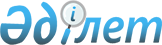 Қазақ КСР Министрлер Кабинетiнiң, Қазақстан Республикасы Министрлер Кабинетiнiң, Қазақстан Республикасы Үкiметiнiң, Қазақстан Республикасы Премьер-Министрiнiң кейбiр шешiмдерiнiң күшi жойылды деп тану және мемлекеттiк органдардың жекелеген нормативтiк құқықтық кесiмдерiнiң қолданылуын жою туралыҚазақстан Республикасы Үкіметінің 2005 жылғы 9 ақпандағы N 124 Қаулысы

      Қазақстан Республикасының Үкiметi  ҚАУЛЫ ЕТЕДI : 

      1. 1-қосымшаға сәйкес Қазақ КСР Министрлер Кабинетiнiң, Қазақстан Республикасы Министрлер Кабинетінің, Қазақстан Республикасы Үкiметiнiң және Қазақстан Республикасы Премьер-Министрiнiң кейбiр шешiмдерiнiң күшi жойылды деп танылсын. 

      2. 2-қосымшаға сәйкес Қазақстан Республикасы мемлекеттік органдарының жекелеген нормативтiк құқықтық кесiмдерiнiң қолданылуы жойылсын. 

      3. Осы қаулы қол қойылған күнінен бастап күшiне енедi.       Қазақстан Республикасының 

      Премьер-Министрi Қазақстан Республикасы   

Үкіметінің         

2005 жылғы 9 ақпандағы   

N 124 қаулысына      

1-қосымша          

  Қазақ КСР Министрлер Кабинетiнiң, Қазақстан 

Республикасы Министрлер Кабинетiнiң, Қазақстан 

Республикасы Үкiметiнiң және Қазақстан 

Республикасы Премьер-Министрiнiң күшi 

жойылған кейбiр шешiмдерiнiң тiзбесi 

      1. "Мемлекеттік әлеуметтік сақтандыру жөнiндегi жәрдемақылар туралы" КCPO Министрлер Кеңесiнiң және БКООК 1984 жылғы 23 ақпандағы N 191 қаулысы туралы" Қазақ КСР Министрлер Кеңесінің және Қазақ республикалық Кәсіподақтар одағы кеңесінің 1984 жылғы 29 наурыздағы N 121 қаулысы (Қазақ КСР-ның ҚЖ-ы, 1984 ж., N 8, 26-құжат). 

      2. "Науқас баланы күту жөнiндегi ақы төленетін кезеңнiң ұзақтығын ұлғайту туралы" КСРО Министрлер Кеңесінiң және БКООК 1987 жылғы 20 қазандағы N 1177 қаулысы туралы" Қазақ КСР Министрлер Кеңесiнiң және Қазақ республикалық Кәсiподақтар одағы кеңесінің 1987 жылғы 9 қарашадағы N 491 қаулысы (Қазақ КСР-ның ҚЖ-ы, 1988 ж., N 2, 9-құжат). 

      3. "Жұмысшылар мен қызметшiлердiң кейбiр санаттарына жұмысқа уақытша жарамсыздығы жөнiндегi жәрдемақылардың мөлшерлерін арттыру туралы" КCPO Министрлер Кеңесiнiң және БКООК 1990 жылғы 14 мамырдағы N 478 қаулысы туралы" Қазақ КСР Министрлер Кеңесінің және Қазақ республикалық Кәсiподақтар одағы кеңесiнiң 1990 жылғы 31 мамырдағы N 227 қаулысы (Қазақ КСР-ның ҚЖ-ы, 1990 ж., N 15, 83-құжат). 

      4. "Қазақ КСР Ғылым Академиясының мәселелері" атты Қазақ КСР Министрлер Кабинетiнiң 1991 жылғы 20 наурыздағы N 172 қаулысы. 

      5. "Көтерме бағаларды реформалау және халықты әлеуметтік қорғау туралы" КСРО Министрлер Кабинетінің 1991 жылғы 19 наурыздағы N 105 қаулысын iске асыру туралы" Қазақ КCP Министрлер Кабинетінiң 1991 жылғы 21 наурыздағы N 184 қаулысы (Қазақ КСР ҚЖ-ы, 1991 ж., N 9, 63-құжат). 

      6. "Жобалау-сметалық құжаттарды, құрылыстардың бетпарақ тізiмдерін сараптау және бекiту және құрылыспен аяқталған объектілердi пайдалануға қабылдау бойынша Мемлекеттік комиссияны құру тәртiбi туралы" Қазақ КСР Министрлер Кабинетiнiң 1991 жылғы 22 мамырдағы N 318 қаулысы (Қазақ КCP ҚЖ-ы, 1991 ж., N 15, 91-құжат). 

      7. "Әскери қызметкерлерiне және iшкi iстер органдарының басқару мен қатардағы құрамдағы тұлғаларға өтемақы төлемдерінің енгiзiлгенін ескерiп зейнетақыны есептеу тәртiбi туралы" Қазақ КCP Министрлер Кабинетінiң 1991 жылғы 30 мамырдағы N 344 қаулысы. 

      8. "Елдi мекендi пункттердi ауылдық халық орналасқан желiге және агроөнеркәсiптiк кешен жүйесiне жататын халық шаруашылығы салаларының, кәсіпорындардың, ұйымдар мен басқа да шаруашылық жүргізушi субъектiлердiң тiзбесiне енгізу тәртiбi туралы" Қазақ КСР Министрлер Кабинетiнiң 1991 жылғы 5 маусымдағы N 356 қаулысы. 

      9. "Республикада ағаш дайындау және ағаш өңдеу өнеркәсiбiн дамыту бойынша қосымша шаралар туралы" Қазақ КCP Министрлер Кабинетінiң 1991 жылғы 6 маусымдағы N 358 қаулысы. 

      10. "Оқитын жастардың жекелеген категориясын шәкiртақымен қамтамасыз ету туралы" КСРО Министрлер Кабинетiнiң 1991 жылғы 19 мамырдағы N 249 қаулысын iске асыру туралы" Қазақ КСР Министрлер Кабинетінiң 1991 жылғы 20 маусымдағы N 387 қаулысы. 

      11. "Бөлшек сауданың реформасына байланысты тұрғын халықты әлеуметтiк қорғау жөнiндегi қосымша шаралар туралы" КCPO Министрлер Кабинетiнiң 1991 жылғы 17 мамырдағы N 270 қаулысын iске асыру туралы" Қазақ КСР Министрлер Кабинетiнiң 1991 жылғы 23 шiлдедегі N 436 қаулысы. 

      12. "Еңбекке жарамсыз азаматтарды күтетiн жұмыс iстемейтiн еңбекке жарамды адамдарға бөлшек сауданың реформасына байланысты өтемақы төлеу туралы" КСРО Министрлер Кабинетiнiң 1991 жылғы 2 маусымдағы N 328 қаулысын iске асыру туралы" Қазақ КСР Министрлер Кабинетiнiң 1991 жылғы 24 шiлдедегі N 452 қаулысы (Қазақ КСР КЖ-ы, 1991 ж., N 18, 122-құжат). 

      13. "Бөлшек сауданың реформасына байланысты балалы отбастарын әлеуметтік қорғау жөніндегі қосымша шаралар туралы" Қазақ КСР Министрлер Кабинетiнiң 1991 жылғы 30 шiлдедегi N 456 қаулысы (Қазақ КСР ҚЖ-ы, 1991 ж., N 18, 123-құжат). 

      14. "Жекелеген жағдайларда мемлекеттік әлеуметтік сақтандыру жөнiндегі жәрдемдермен қамсыздандыру тәртiбi туралы" КCPO Министрлер Кабинетiнiң 1991 жылғы 14 тамыздағы N 601 қаулысы туралы" Қазақ КСР Министрлер Кабинетінің 1991 жылғы 13 қыркүйектегі N 529 қаулысы (Қазақ КCP ҚЖ-ы, 1991 ж., N 22, 155-құжат). 

      15. "Жарыстарға және оқу-жаттығу жиындарына қатынасушыларға материалдық қамқорлық жасауға жұмсалатын шығындар көлемiн бекiту құқы туралы" Қазақ КСР Министрлер Кабинетiнің 1991 жылғы 5 қарашадағы N 676 қаулысы. 

      16. "Қазақстан кiтап лотереясын өткiзу шарттары туралы" Қазақ КСР Министрлер Кабинетінiң 1991 жылғы 10 қарашадағы N 681 қаулысы. 

      17. "Қазақ КCP-iнде азаматтардың қарамағындағы мүлікті мiндетті сақтандыруды жою туралы" Қазақ КCP Министрлер Кабинетiнiң 1991 жылғы 13 қарашадағы N 696 қаулысы. 

      18. "Совхоздардың және Қазақ КCP ауыл шаруашылығы және ауыл шаруашылығы және азық-түлік министрлiгі жүйесінің басқа да ауыл шаруашылық кәсіпорындарының мүлкiн мемлекеттік мiндеттi сақтандыруды жою туралы" Қазақ КСР Министрлер Кабинетiнiң 1991 жылғы 25 қарашадағы N 724 қаулысы. 

      19. "Көтеріңкі сауда жеңiлдiктерi берілетiн аудандардың, ұйымдар мен мекемелердiң тiзiмiн анықтау туралы" Қазақ КСР Министрлер Кабинетiнiң 1991 жылғы 25 қарашадағы N 725 қаулысы. 

      20. "Қазақстан Республикасында айналадағы табиғи ортаның пайдаланылуы мен қорғалуын мемлекеттiк бақылау туралы Ереженi бекiту туралы" Қазақстан Республикасы Министрлер Кабинетiнiң 1991 жылғы 18 желтоқсандағы N 785 қаулысы (Қазақ КСР ҚЖ-ы, 1991 ж., N 27, 186-құжат). 

      21. "Европа елдерiнiң территориясында бұрын астыртын партизан күресiне қатысқан адамдарға жеңілдiктер беру туралы" Қазақстан Республикасы Министрлер Кабинетiнiң 1991 жылғы 20 желтоқсандағы N 791 қаулысы (Қазақ КCP ҚЖ-ы, 1991 ж., N 27, 188-құжат). 

      22. "Ғылым және жоғары оқу орындарының профессор-оқытушы құрамы қызметкерлерінің жалақысы мен лауазымдық окладтары ставкаларының жаңа мөлшерiн бекiту туралы" Қазақстан Республикасы Министрлер Кабинетiнiң 1992 жылғы 31 қаңтардағы N 84 қаулысы. 

      23. "Қазақстан Республикасында туристiк қызметті лицензиялау туралы ереженi бекiту туралы" Қазақстан Республикасы Министрлер Кабинетінің 1992 жылғы 4 ақпандағы N 93 қаулысы (Қазақстан Республикасының ПYКЖ-ы, 1992 ж., N 5, 86-құжат). 

      24. "Қазақстан Республикасының мемлекеттiк кеден қызметi туралы" Қазақстан Республикасы Министрлер Кабинетінің 1992 жылғы 19 ақпандағы N 127 қаулысы. 

      25. "Қазақ КСР Министрлер Кабинетінің 1991 жылғы 5 маусымдағы N 356 қаулысына толықтыру енгiзу туралы" Қазақстан Республикасы Министрлер Кабинетінің 1992 жылғы 4 наурыздағы N 180 қаулысы (Қазақстан Республикасының ПҮКЖ-ы, 1992 ж., N 9, 165-құжат). 

      26. "Суармалы жерлердегi су беру жөніндегі қызметтерге ақы төлеу туралы" Қазақстан Республикасы Министрлер Кабинетінiң 1992 жылғы 4 наурыздағы N 182 қаулысы (Қазақстан Республикасының ПҮКЖ-ы, 1992 ж., N 9, 167-құжат). 

      27. "Республикалық жастар кәсіпкерлігін қолдау қоры туралы" Қазақстан Республикасы Министрлер Кабинетінің 1992 жылғы 10 наурыздағы N 207 қаулысы (Қазақстан Республикасының ПYКЖ-ы, 1992 ж., N 10, 178-құжат). 

      28. "Қазақстан музыка қайраткерлерінің одағына аударымдар жасау туралы" Қазақстан Республикасы Министрлер Кабинетінің 1992 жылғы 11 наурыздағы N 211 қаулысы (Қазақстан Республикасының ПҮКЖ-ы, 1992 ж., N 10, 180-құжат). 

      29. "Республиканың халық шаруашылығында бухгалтерлiк есеп пен статистика жүйесiн жетiлдiру мәселелерi" туралы Қазақстан Республикасы Министрлер Кабинетiнiң 1992 жылғы 31 наурыздағы N 306 қаулысы (Қазақстан Республикасының ПҮКЖ-ы, 1992 ж., N 13, 225-құжат). 

      30. "Жер салығынан басқа және белгiленген тәртiппен басқа салықтарды төлейтін өнеркәсiптiк түрдегi ауыл шаруашылық кәсiпорындарының тiзбесi туралы" Қазақстан Республикасы Министрлер Кабинетiнiң 1992 жылғы 20 сәуірдегі N 355 қаулысы (Қазақстан Республикасының ПYКЖ-ы, 1992 ж., N 16, 256-құжат). 

      31. "Ауыл шаруашылық жұмыстарына тартылатын қызметкерлердiң кейбір санаттарына жеңiлдiктер беру тәртiбi туралы" Қазақстан Республикасы Министрлер Кабинетiнiң 1992 жылғы 20 сәуiрдегi N 356 қаулысы (Қазақстан Республикасының ПҮКЖ-ы, 1992 ж., N 16, 257-құжат). 

      32. "Қылмыстық iс-қимылдардан зардап шеккен азаматтардың стационарлық емделуiне арналған қаражатты есептеуге арналған ставка туралы" Қазақстан Республикасы Министрлер Кабинетiнiң 1992 жылғы 29 сәуiрдегі N 393 қаулысы. 

      33. "Қазақстан Республикасының Yкiметi, министрлiктерi мен ведомстволары жасасатын халықаралық шарттар туралы" Қазақстан Республикасы Министрлер Кабинетiнiң 1992 жылғы 29 сәуiрдегi N 395 қаулысы. 

      34. "Қазақстан Республикасы Президентiнiң "Қазақстан Республикасындағы еңбекақыны көтеру және бағаны реттеу туралы" 1992 жылғы 25 сәуiрдегi N 730 Жарлығын iске асыру туралы" Қазақстан Республикасы Министрлер Кабинетiнiң 1992 жылғы 20 мамырдағы N 448 қаулысы (Қазақстан Республикасының ПҮКЖ-ы, 1992 ж., N 20, 324-құжат). 

      35. "Қазақстан Республикасындағы iшкi әскер әскери қызметшiлерiнiң ақшалай үлесi туралы" Қазақстан Республикасы Министрлер Кабинетiнiң 1992 жылғы 27 мамырдағы N 470 қаулысы. 

      36. Қазақстан Республикасы Премьер-Министрiнiң 1992 жылғы 10 маусымдағы N 138-ө өкiмi. 

      37. "Қазақстан Республикасы Президентiнiң "Қазақстан Республикасындағы еңбекақыны көтеру және бағаны реттеу туралы" 1992 жылғы 25 сәуiрдегi N 730 Жарлығын іске асыру туралы" Қазақстан Республикасы Министрлер Кабинетінің 1992 жылғы 20 мамырдағы N 448 қаулысына өзгерiс енгiзу туралы" Қазақстан Республикасы Министрлер Кабинетінің 1992 жылғы 17 маусымдағы N 533 қаулысы (Қазақстан Республикасының ПҮКЖ-ы, 1992 ж., N 24, 373-құжат). 

      38. "Өнiмдi жеткiзу туралы ереженi бекiту туралы" Қазақстан Республикасы Министрлер Кабинетінің 1992 жылғы 19 маусымдағы N 536 қаулысы (Қазақстан Республикасының ПYКЖ-ы, 1992 ж., N 24, 374-құжат). 

      39. "Баспа шығармаларының бақылау және мiндеттi даналарын тарату тәртiбi туралы" Қазақстан Республикасы Министрлер Кабинетiнiң 1992 жылғы 22 маусымдағы N 548  қаулысы (Қазақстан Республикасының ПYКЖ-ы, 1992 ж., N 25, 396-құжат). 

      40. "Ауыл шаруашылық дақылдарының тұқымдарын және өсiмдiк шаруашылығы өнiмiнiң басқа түрлерiн мемлекетке сату үшін комбикормды қарсы сату нормаларын реттеу туралы" Қазақстан Республикасы Министрлер Кабинетінің 1992 жылғы 2 шiлдедегi N 570  қаулысы (Қазақстан Республикасының ПҮКЖ-ы, 1992 ж., N 27, 408-құжат). 

      41. "Республикада медициналық құралдар, приборлар мен жабдықтар өндiрiсiн дамыту жөнiндегi шұғыл шаралар туралы" Қазақстан Республикасы Министрлер Кабинетiнiң 1992 жылғы 3 шiлдедегi N 577  қаулысы (Қазақстан Республикасының ПҮКЖ-ы, 1992 ж., N 28, 415-құжат). 

      42. "Қазақстан Республикасының мемлекеттік салық инспекциясының қызметкерлерi жалақыларының схемалары туралы" Қазақстан Республикасы Министрлер Кабинетінiң 1992 жылғы 16 шiлдедегi N 605  қаулысы . 

      43. "Қазақстан Республикасында ынталы кеншiлер артельдерінiң қызметін жақсарту шаралары және асыл металдарды, асыл тастарды және басқа минералды шикiзатты ынталы түрде өндiру мен қайта өңдеудi дамыту туралы" Қазақстан Республикасы Министрлер Кабинетінің 1992 жылғы 23 шiлдедегi N 628  қаулысы (Қазақстан Республикасының ПҮКЖ-ы, 1992 ж., N 30, 450-құжат). 

      44. "Қазақстан Республикасының мемлекеттiк ломбарды туралы ереженi бекiту туралы" Қазақстан Республикасы Министрлер Кабинетінің 1992 жылғы 6 тамыздағы N 660  қаулысы (Қазақстан Республикасының ПҮКЖ-ы, 1992 ж., N 32, 487-құжат). 

      45. "Балалар ассортиментi тауарларын қосылған құн салығынан босату туралы" Қазақстан Республикасы Министрлер Кабинетінiң 1992 жылғы 12 тамыздағы N 673  қаулысы (Қазақстан Республикасының ПҮКЖ-ы, 1992 ж., N 32, 494-құжат). 

      46. "Невада-Семей" акционерлік қоғамының тауарлары мен қызметтерiнiң экспортына ставкаларды белгілеу туралы" Қазақстан Республикасы Министрлер Кабинетiнiң 1992 жылғы 17 қыркүйектегі N 773  қаулысы (Қазақстан Республикасының ПҮКЖ-ы, 1992 ж., N 35, 545-құжат). 

      47. "Шетелдiк қазақ диаспорасының өкiлдерiне Қазақстан Республикасында болған кезеңiндегi әлеуметтік-экономикалық жеңілдiктердi қамтамасыз ету туралы" Қазақстан Республикасы Министрлер Кабинетiнiң 1992 жылғы 23 қыркүйектегi N 791  қаулысы (Қазақстан Республикасының ПҮКЖ-ы, 1992 ж., N 36, 558-құжат). 

      48. "Тауарларды кредитке сату туралы нұсқаулықты бекiту туралы" Қазақстан Республикасы Министрлер Кабинетінің 1992 жылғы 24 қыркүйектегі N 805  қаулысы (Қазақстан Республикасының ПҮКЖ-ы, 1992 ж., N 36, 561-құжат). 

      49. "Қазақстан Республикасы Үкiметiнiң экология және табиғатты пайдалану мәселелерi бойынша кейбiр шешiмдерiн өзгерту және күші жойылды деп тану туралы" Қазақстан Республикасы Министрлер Кабинетінің 1992 жылғы 9 қазандағы N 856 қаулысымен бекiтілген Қазақстан Республикасы Үкiметінiң шешiмдерiне енгiзiлетiн өзгерiстердiң 10-тармағы (Қазақстан Республикасының ПYКЖ-ы, 1992 ж., N 39, 590-құжат). 

      50. "Қазақстан Республикасындағы рационализаторлық қызмет туралы үлгі ережені бекiту туралы" Қазақстан Республикасы Министрлер Кабинетiнiң 1992 жылғы 27 қарашадағы N 996  қаулысы (Қазақстан Республикасының ПҮКЖ-ы, 1992 ж., N 47, 691-құжат). 

      51. "Пісірілген нанға, манна жармасына, тарыға және комбикормға сатылатын нанды, нан-қалаш бұйымдарын, ұнды сатудан келетiн шығынды өтеуге арналған қаражат жетіспеушiлiгiн кредиттеу тәртiбiн бекiту туралы" Қазақстан Республикасы Министрлер Кабинетінiң 1992 жылғы 7 желтоқсандағы N 1029  қаулысы (Қазақстан Республикасының ПYКЖ-ы, 1992 ж., N 48, 707-құжат). 

      52. "Қазақстан Республикасының халық шаруашылығындағы статистиканы, алғашқы және бухгалтерлік есептi қайта құру жөнiндегі мемлекеттік бағдарламасы туралы" Қазақстан Республикасы Министрлер Кабинетiнiң 1992 жылғы 29 желтоқсандағы N 1098  қаулысы (Қазақстан Республикасының ПҮКЖ-ы, 1992 ж., N 50, 725-құжат). 

      53. "Мемлекет мұқтаждары үшiн 1993 жылы ауыл шаруашылығы өнiмiн және шикізатын сатып алу және жеткiзу туралы" Қазақстан Республикасы Министрлер Кабинетiнiң 1993 жылғы 4 наурыздағы N 161 қаулысы. 

      54. "1992 жылғы астық пен астықмайлы тұқымдарын мемлекеттік ресурстарға қосымша сатып алу туралы" Қазақстан Республикасы Министрлер Кабинетiнің 1993 жылғы 19 наурыздағы N 216 қаулысы. 

      55. "Қазақстан Республикасының авариялық-құтқару қызметiн құру жөніндегі шаралар туралы" Қазақстан Республикасы Министрлер Кабинетiнiң 1993 жылғы 19 наурыздағы N 222  қаулысы (Қазақстан Республикасының ПҮКЖ-ы, 1993 ж., N 8, 102-құжат). 

      56. "Қазақстан Республикасының агроөнеркәсіптiк кешенiнiң салалары үшiн жаңа техниканы әзiрлеу және өндiрiске қою туралы ереженi бекiту туралы" Қазақстан Республикасы Министрлер Кабинетінің 1993 жылғы 23 наурыздағы N 225  қаулысы (Қазақстан Республикасының ПҮКЖ-ы, 1993 ж., N 9, 106-құжат). 

      57. "Қазақстан Республикасының зейнетақы қоры туралы" Қазақстан Республикасы Министрлер Кабинетінің 1993 жылғы 14 сәуiрдегi N 300  қаулысы (Қазақстан Республикасының ПҮКЖ-ы, 1993 ж., N 12, 300-құжат). 

      58. "Төтенше жағдайларда сақтандырудың және іс-әрекет жасаудың республикалық жүйесін көлiк құралдарымен қамтамасыз ету және оның күштері мен құрал-жабдықтарын тасымалдауды ұйымдастыру тәртiбi туралы Ереженi бекiту туралы" Қазақстан Республикасы Министрлер Кабинетiнiң 1993 жылғы 16 сәуiрдегi N 315  қаулысы (Қазақстан Республикасының ПYКЖ-ы, 1993 ж., N 13, 159-құжат). 

      59. "Сүттің, малдың және құстың мемлекеттiк кепiлдiк сатып алу бағасы туралы" Қазақстан Республикасы Министрлер Кабинетiнiң 1993 жылғы 30 сәуiрдегi N 337  қаулысы (Қазақстан Республикасының ПYКЖ-ы, 1993 ж., N 15, 176-құжат). 

      60. "Республиканың мемлекеттiк мұқтажын қамтамасыз ету үшiн қара металл сынықтары мен қалдықтарын дайындауды (тапсыруды) ұйымдастыру туралы" Қазақстан Республикасы Министрлер Кабинетiнiң 1993 жылғы 5 мамырдағы N 364  қаулысы (Қазақстан Республикасының ПҮКЖ-ы, 1993 ж., N 16, 188-құжат). 

      61. "Республиканың күкірт қышқылын өндiрумен шұғылданатын өнеркәсiп орындарының жұмысын тұрақтандыру жөнiндегi шаралар туралы" Қазақстан Республикасы Министрлер Кабинетінің 1993 жылғы 19 мамырдағы N 401  қаулысы (Қазақстан Республикасының ПҮКЖ-ы, 1993 ж., N 17, 206-құжат). 

      62. "Қазақстан Республикасының зейнетақы қоры туралы ережеге толықтыру енгiзу туралы" Қазақстан Республикасы Министрлер Кабинетiнің 1993 жылғы 21 мамырдағы N 423 қаулысы (Қазақстан Республикасының ПҮКЖ-ы, 1993 ж., N 18, 220-құжат). 

      63. "Республикада өндiрiлетiн және орталықтандырылған түрде сатып алынатын азық-түлік ресурстары мен халық тұтынатын тауарлар бөлу тәртiбi туралы" Қазақстан Республикасы Министрлер Кабинетінің 1993 жылғы 26 мамырдағы N 435  қаулысы (Қазақстан Республикасының ПҮКЖ-ы, 1993 ж., N 19, 237-құжат). 

      64. "Қазақстан Республикасының зейнетақы қорына қаржыны аудару кезiнде берешек сомасына салынатын өсiмдi арттыру туралы" Қазақстан Республикасы Министрлер Кабинетінің 1993 жылғы 31 мамырдағы N 444  қаулысы (Қазақстан Республикасының ПҮКЖ-ы, 1993 ж., N 19, 240-құжат). 

      65. Қазақстан Республикасы Премьер-Министрінің 1993 жылғы 7 маусымдағы N 229-ө өкiмi. 

      66. "Қазақстан Республикасының мемлекеттік тапсырыстар мәселелерi бойынша кейбiр шешiмдерiн өзгерту және күші жойылды деп тану туралы" Қазақстан Республикасы Министрлер Кабинетiнiң 1993 жылғы 8 маусымдағы N 481 қаулысымен бекiтiлген Қазақстан Республикасы Үкiметінiң шешiмдерiне енгiзілетiн өзгерiстердiң 5-тармағы (Қазақстан Республикасының ПҮКЖ-ы, 1993 ж., N 22, 283-құжат). 

      67. "Фабрикалық қант қызылшасын өндiрудi ұлғайтуға және оны мемлекет мұқтажының есебiне барынша мол тартуға колхоздардың, совхоздардың, басқа шаруашылықтар мен көлiк ұйымдарының материалдық ынталылығын арттыру жөнiндегi шаралар туралы" Қазақстан Республикасы Министрлер Кабинетінің 1993 жылғы 30 маусымдағы N 560  қаулысы (Қазақстан Республикасының ПYКЖ-ы, 1993 ж., N 26, 318-құжат). 

      68. "Жүннің экспортына кеден бажының ставкасын өзгерту туралы" Қазақстан Республикасы Министрлер Кабинетінің 1993 жылғы 5 шiлдедегі N 571  қаулысы (Қазақстан Республикасының ПҮКЖ-ы, 1993 ж., N 26, 322-құжат). 

      69. "Қой шаруашылығын дамытуды экономикалық тұрақтандыру және ынталандыру жөнiндегi шаралар туралы" Қазақстан Республикасы Министрлер Кабинетінің 1993 жылғы 15 шiлдедегі N 612  қаулысы (Қазақстан Республикасының ПҮКЖ-ы, 1993 ж., N 29, 346-құжат). 

      70. "Қазақстан Республикасындағы бағалы металдардың қайталама ресурстарын пайдаланудың тиiмділiгiн арттыру туралы" Қазақстан Республикасы Министрлер Кабинетiнiң 1993 жылғы 20 тамыздағы N 718  қаулысы . 

      71. "Шығыс Қазақстан облысындағы жер сiлкiнiсiнен зардап шеккен экологиялық апат аймақтары мен аудандарда руда базалары мен құрылыс объектілерін дамыту туралы" Қазақстан Республикасы Министрлер Кабинетінің 1993 жылғы 31 тамыздағы N 762  қаулысы . 

      72. "Сортсыз сүтке дотация төлеудi тоқтату туралы" Қазақстан Республикасы Министрлер Кабинетінің 1993 жылғы 9 қыркүйектегі N 856   қаулысы (Қазақстан Республикасының ПYКЖ-ы, 1993 ж., N 37, 426-құжат). 

      73. "Қазақстан Республикасының аумағындағы төтенше жағдайларда мемлекеттік басқару органдарын байланыспен қамтамасыз ету туралы" Қазақстан Республикасы Министрлер Кабинетiнiң 1993 жылғы 4 қазандағы N 981  қаулысымен бекiтiлген Қазақстан Республикасының аумағындағы төтенше жағдайларда байланыспен қамтамасыз ету тәртiбi туралы ереженiң 20-тармағы. 

      74. "Құрамында сирек, сирек ұшырасатын және шашыранды химиялық элементтер, олардың қосылыстары бар және мемлекеттік резервте сақтаулы өнімді халық шаруашылығының мүддесi үшiн пайдалану туралы" Қазақстан Республикасы Министрлер Кабинетінiң 1993 жылғы 5 тамыздағы N 674  қаулысы (Қазақстан Республикасының ПҮКЖ-ы, 1993 ж., N 31, 366-құжат). 

      75. "Қазақстан Республикасындағы бағалы металдардың қайталама ресурстарын пайдаланудың тиiмділігін арттыру туралы" Қазақстан Республикасы Министрлер Кабинетiнiң 1993 жылғы 20 тамыздағы N 718  қаулысы . 

      76. "Қазақстан Республикасындағы сақтандыру туралы" Қазақстан Республикасының Заңына өзгерiстер мен толықтырулар енгiзу туралы" Қазақстан Республикасының Заңын iске асыру туралы" Қазақстан Республикасы Министрлер Кабинетiнiң 1993 жылғы 9 қыркүйектегі N 853   қаулысы (Қазақстан Республикасының ПҮКЖ-ы, 1993 ж., N 37, 424-құжат). 

      77. "Қазақстан Республикасында өнiмдердiң және тауарлардың экспорты мен импорты бойынша есепке алуды және есеп берудi ұйымдастыру туралы" Қазақстан Республикасы Министрлер Кабинетiнiң 1993 жылғы 23 қыркүйектегі N 935  қаулысы (Қазақстан Республикасының ПҮКЖ-ы, 1993 ж., N 39, 457-құжат). 

      78. "Мемлекеттiк гидрометеорологиялық сараптама туралы ереженi бекiту туралы" Қазақстан Республикасы Министрлер Кабинетінің 1993 жылғы 29 қыркүйектегi N 959  қаулысы (Қазақстан Республикасының ПҮКЖ-ы, 1993 ж., N 40, 463-құжат). 

      79. "Қазақстанның халықаралық агроөнеркәсіптiк биржасының қызмет ауқымын кеңейту туралы" Қазақстан Республикасы Министрлер Кабинетінiң 1993 жылғы 30 қыркүйектегi N 974  қаулысы (Қазақстан Республикасының ПҮКЖ-ы, 1993 ж., N 40, 467-құжат). 

      80. "Қазақстан Республикасының орман қоры аумағында шөп шабу мен мал жаюдың ережесiн бекiту туралы" Қазақстан Республикасы Министрлер Кабинетінің 1993 жылғы 14 қазандағы N 1021  қаулысы (Қазақстан Республикасының ПҮКЖ-ы, 1993 ж., N 41, 481-құжат). 

      81. "Халық тұтынатын тауарлар жөнiндегi департамент құру туралы" Қазақстан Республикасы Министрлер Кабинетiнiң 1993 жылғы 20 қазандағы N 1039  қаулысы (Қазақстан Республикасының ПҮКЖ-ы, 1993 ж., N 42, 499-құжат). 

      82. "Дәрi-дәрмек өнімдерінің, медициналық мақсаттағы бұйымдардың және емдеу-профилактикалық тағам өнiмдерiнің сапасын мемлекеттiк бақылау туралы" Қазақстан Республикасы Министрлер Кабинетiнiң 1993 жылғы 2 қарашадағы N 1090  қаулысы (Қазақстан Республикасының ПҮКЖ-ы, 1993 ж., N 43, 516-құжат). 

      83. "Ұлттық валютаны енгізу жағдайында бағаның өсуiн шектеу жөнiндегi төтенше шаралар туралы" Қазақстан Республикасы Министрлер Кабинетінiң 1993 жылғы 12 қарашадағы N 1121  қаулысы (Қазақстан Республикасының ПҮКЖ-ы, 1993 ж., N 43, 522-құжат). 

      84. "Қазақстан Республикасы Министрлер Кабинетінің 1993 жылғы 7 мамырдағы N 374 қаулысына өзгерiс енгiзу туралы" Қазақстан Республикасы Министрлер Кабинетінің 1993 жылғы 19 қарашадағы N 1159 қаулысы (Қазақстан Республикасының ПҮКЖ-ы, 1993 ж., N 44, 536-құжат). 

      85. "Қазақстан Республикасында жүргiзілетін ашық ғылыми-зерттеу, тәжірибе-конструкторлық және жобалау-технологиялық жұмыстарды мемлекеттік тiркеу және олар бойынша eceптік құжаттарды табыс ету тәртібін бекiту туралы" Қазақстан Республикасы Министрлер Кабинетінің 1993 жылғы 19 қарашадағы N 1161  қаулысы (Қазақстан Республикасының ПҮКЖ-ы, 1993 ж., N 44, 537-құжат). 

      86. "Қазақстан Республикасының кейбiр шешiмдерiн өзгерту және олардың күшi жойылды деп тану туралы" Қазақстан Республикасы Министрлер Кабинетінің 1993 жылғы 26 қарашадағы N 1192 қаулысы (Қазақстан Республикасының ПYКЖ-ы, 1993 ж., N 46, 555-құжат). 

      87. "Қазақстан Республикасының кейбiр шешiмдеріне өзгерiстер мен толықтырулар енгiзу туралы" Қазақстан Республикасы Министрлер Кабинетінің 1993 жылғы 3 желтоқсандағы N 1216 қаулысының 3-тармағы (Қазақстан Республикасының ПҮКЖ-ы, 1993 ж., N 47, 573-құжат). 

      88. "Қазақстан Республикасының зейнетақы қорына қаржыны аудару кезінде берешек сомасына салынатын өсiмдi арттыру туралы" Қазақстан Республикасы Министрлер Кабинетiнiң 1993 жылғы 31 мамырдағы N 444 қаулысына толықтыру енгiзу туралы" Қазақстан Республикасы Министрлер Кабинетінің 1993 жылғы 9 желтоқсандағы N 1229 қаулысы (Қазақстан Республикасының ПҮКЖ-ы, 1993 ж., N 48, 582-құжат). 

      89. "1993 жылы ауыл шаруашылығы тауар өндiрушiлерiн субсидиялауға көзделген қаражатты пайдалану туралы" Қазақстан Республикасы Министрлер Кабинетiнiң 1993 жылғы 13 желтоқсандағы N 1242 қаулысы. 

      90. "Ұлттық валютаны енгізу жағдайында бағаның өсуiн шектеу жөніндегі төтенше шаралар туралы" Қазақстан Республикасы Министрлер Кабинетінің 1993 жылғы 12 қарашадағы N 1121 қаулысына өзгерiстер мен толықтырулар енгізу туралы" Қазақстан Республикасы Министрлер Кабинетінің 1993 жылғы 28 желтоқсандағы N 1302  қаулысы (Қазақстан Республикасының ПҮКЖ-ы, 1993 ж., N 50, 604-құжат). 

      91. "Агроөнеркәсiп кешенiнiң салалары үшiн шетелдiк технологияларды, техника мен басқа да өнiмдердi сатып алуды ретке келтiру туралы" Қазақстан Республикасы Министрлер Кабинетiнiң 1993 жылғы 29 желтоқсандағы N 1312  қаулысы (Қазақстан Республикасының ПҮКЖ-ы, 1993 ж., N 50, 606-құжат). 

      92. "КСРО-ның қорғаушы құжаттарымен қорғалған өнертабысқа, өнеркәсіп үлгілеріне, тауар белгілерi мен қызмет көрсету белгiлерiне Қазақстан Республикасының қорғаушы құжаттарын беру тәртiбiн бекiту туралы" Қазақстан Республикасы Министрлер Кабинетінің 1992 жылғы 11 қарашадағы N 949 қаулысына өзгеріс енгiзу туралы" Қазақстан Республикасы Министрлер Кабинетінің 1994 жылғы 10 қаңтардағы N 52 қаулысы (Қазақстан Республикасының ПҮКЖ-ы, 1994 ж., N 3, 26-құжат). 

      93. "Қазақстан Республикасы Мемлекеттік тұрғын үй құрылысы банкiнiң мәселелері" туралы Қазақстан Республикасы Министрлер Кабинетiнiң 1994 жылғы 11 қаңтардағы N 56 қаулысы (Қазақстан Республикасының ПҮКЖ-ы, 1994 ж., N 4, 34-құжат). 

      94. "Жарылғыш материалдар өндiрiсiн ұйымдастыру және онымен Қазақстан Республикасының кәсiпорындарын қамтамасыз ету шаралары туралы" Қазақстан Республикасы Министрлер Кабинетiнiң 1994 жылғы 19 қаңтардағы N 78  қаулысы (Қазақстан Республикасының ПYКЖ-ы, 1994 ж., N 5, 43-құжат). 

      95. "Қазақстан Республикасының зейнетақы қоры туралы ережесiне өзгерістер мен толықтырулар енгiзу туралы" Қазақстан Республикасы Министрлер Кабинетінiң 1994 жылғы 31 қаңтардағы N 116 қаулысы (Қазақстан Республикасының ПҮКЖ-ы, 1994 ж., N 5, 56-құжат). 

      96. "Ауыл шаруашылық кәсіпорындарын азаматтардың жеке меншiгiне сату туралы" Қазақстан Республикасы Министрлер Кабинетiнiң 1994 жылғы 24 ақпандағы N 216  қаулысы . 

      97. "Қазақстан Республикасының азаматтық қорғанысын жетiлдiру жөнiндегi шаралар туралы" Қазақстан Республикасы Министрлер Кабинетінің 1994 жылғы 16 наурыздағы N 275  қаулысы (Қазақстан Республикасының ПYКЖ-ы, 1994 ж., N 14, 133-құжат). 

      98. "Қазақстан Республикасында өнiмдi сертификаттауды қамтамасыз ету жөнiндегi шаралар туралы" Қазақстан Республикасы Министрлер Кабинетiнiң 1994 жылғы 4 сәуiрдегi N 320  қаулысы (Қазақстан Республикасының ПҮКЖ-ы, 1994 ж., N 16, 156-құжат). 

      99. "Ауыл шаруашылығы өнiмдерiн сатып алу және сату кезiнде фьючерлiк контрактыларды дамыту туралы" Қазақстан Республикасы Министрлер Кабинетінің 1994 жылғы 4 сәуiрдегі N 321  қаулысы (Қазақстан Республикасының ПҮКЖ-ы, 1994 ж., N 16, 157-құжат). 

      100. "Қазақстан Республикасы Өнеркәсіп министрлiгiнiң халық тұтынатын тауарлар жөнiндегi департаментi (басқармасы) туралы ереженi бекiту туралы" Қазақстан Республикасы Министрлер Кабинетінiң 1994 жылғы 11 сәуiрдегi N 367  қаулысы (Қазақстан Республикасының ПYКЖ-ы, 1994 ж., N 17, 172-құжат). 

      101. "Фармацевтика өнiмінің, медициналық мақсаттағы бұйымдардың және емдеу-профилактикалық тағам өнiмдерінің сапасын бақылаудың, сертификаттау мен стандарттаудың бiрыңғай мемлекеттік жүйесi туралы" Қазақстан Республикасы Министрлер Кабинетiнiң 1994 жылғы 18 сәуiрдегi N 398  қаулысы (Қазақстан Республикасының ПҮКЖ-ы, 1994 ж., N 18, 185-құжат). 

      102. "Қазақстан Республикасы Қаржы министрлігінiң Сақтандыру департаментi туралы" Қазақстан Республикасы Министрлер Кабинетінің 1994 жылғы 22 сәуiрдегі N 447  қаулысы . 

      103. Қазақстан Республикасы Премьер-Министрінің 1994 жылғы 17 наурыздағы N 104-ө өкiмi. 

      104. "Қазақстан Республикасында барит және бентонит өндiрiсiн дамытудың негiзгi бағыттары туралы" Қазақстан Республикасы Министрлер Кабинетінің 1994 жылғы 12 мамырдағы N 502  қаулысы . 

      105. "Қазақстан Республикасы Министрлер Кабинетінің 1994 жылғы 14 ақпандағы N 183 қаулысына өзгерiстер мен толықтырулар енгізу туралы" Қазақстан Республикасы Министрлер Кабинетінің 1994 жылғы 16 мамырдағы N 526 қаулысы (Қазақстан Республикасының ПYКЖ-ы, 1994 ж., N 22, 230-құжат). 

      106. "Маскүнемдiкке, алкоголизмге, нашақорлыққа және есiрткi құмарлыққа қарсы күресте күшейту жөнiндегі шаралар туралы" Қазақстан Республикасы Министрлер Кабинетінің 1994 жылғы 17 мамырдағы N 529  қаулысы (Қазақстан Республикасының ПҮКЖ-ы, 1994 ж., N 22, 231-құжат). 

      107. "Қазақстан Республикасының карантин қызметі туралы" Қазақстан Республикасы Министрлер Кабинетінің 1994 жылғы 31 мамырдағы N 579  қаулысы (Қазақстан Республикасының ПҮКЖ-ы, 1994 ж., N 24, 251-құжат). 

      108. "Мемлекеттiк ауыл шаруашылық кәсiпорындарын жекешелендiру барысында жер үлесiне (пай) құқын беру тәртiбiн бекiту туралы" Қазақстан Республикасы Министрлер Кабинетiнiң 1994 жылғы 10 маусымдағы N 611  қаулысы (Қазақстан Республикасының ПYКЖ-ы, 1994 ж., N 25, 264-құжат). 

      109. "Қазақстан Республикасының кәсiпкерлiктi қолдау және дамыту жөніндегі мемлекеттік комиссиясы туралы ереженi бекiту жайлы" Қазақстан Республикасы Министрлер Кабинетiнiң 1994 жылғы 16 маусымдағы N 638  Қаулысы (Қазақстан Республикасының ПҮКЖ-ы, 1994 ж., N 25, 273-құжат). 

      110. "Ғылыми зерттеулердiң аймақтық қоры туралы үлгi ереженi бекiту туралы" Қазақстан Республикасы Министрлер Кабинетiнiң 1994 жылғы 26 шілдедегі N 828  қаулысы . 

      111. "Жәрдем-жинақ шотын жүргізу және тұрғын үй шараларына кредит беру туралы" Қазақстан Республикасы Министрлер Кабинетiнiң 1994 жылғы 29 шілдедегі N 850  қаулысы (Қазақстан Республикасының ПYКЖ-ы, 1994 ж., N 32, 356-құжат). 

      112. "Суды өрт сөндiру қажетiне пайдалану тәртiбi туралы" Қазақстан Республикасы Министрлер Кабинетiнiң 1994 жылғы 19 тамыздағы N 930  қаулысы (Қазақстан Республикасының ПYКЖ-ы, 1994 ж.,  N 35, 388-құжат). 

      113. "Атакент" еркiн сауда аймағының мәселелерi" туралы Қазақстан Республикасы Министрлер Кабинетiнiң 1994 жылғы 23 тамыздағы N 950  қаулысы (Қазақстан Республикасының ПҮКЖ-ы, 1994 ж.,  N 36, 394-құжат). 

      114. "Қазақстан Республикасының дәрменсiз мемлекеттiк кәсiпорындарын санациялау және тарату жөнiндегi ведомствоаралық комиссия туралы" Қазақстан Республикасы Министрлер Кабинетiнiң 1994 жылғы 7 қыркүйектегі N 1001  қаулысы (Қазақстан Республикасының ПҮКЖ-ы, 1994 ж., N 37, 410-құжат). 

      115. "Төтенше жағдайлардың алдын алу мен iс-қимыл жасау жөнiндегі ұзақ мерзімді бағдарлама туралы" Қазақстан Республикасы Министрлер Кабинетінің 1994 жылғы 29 қыркүйектегi N 1081  қаулысы (Қазақстан Республикасы ПҮКЖ-ы, 1994 ж., N 39, 435-құжат). 

      116. "Қазақстан Республикасының Шаруашылық жүргізушi және өзге субъектілерінің мемлекеттiк регистрiн құру туралы" Қазақстан Республикасы Министрлер Кабинетінің 1994 жылғы 3 қазандағы N 1100  қаулысы (Қазақстан Республикасының ПYКЖ-ы, 1994 ж., N 41, 445-құжат). 

      117. "Қазақстан Республикасы зейнетақы қорының қаржылары бойынша өзара есеп айырысу, есепке алу және жұмсау операцияларын жүргiзу тәртiбiн бекіту туралы" Қазақстан Республикасы Министрлер Кабинетiнiң 1994 жылғы 6 қазандағы N 1120  қаулысы (Қазақстан Республикасының ПҮКЖ-ы, 1994 ж., N 42, 455-құжат). 

      118. "Ауыл шаруашылығының тауар өндiрушілерiн мемлекеттiк қолдау туралы" Қазақстан Республикасы Министрлер Кабинетiнiң 1994 жылғы 17 қазандағы N 1166  қаулысы (Қазақстан Республикасының ПҮКЖ-ы, 1994 ж., N 44, 473-құжат). 

      119. "Қазақстан Республикасының Мемлекеттік қаржы бақылау комитетi қызметкерлерiнiң лауазымдық жалақысы туралы" Қазақстан Республикасы Министрлер Кабинетінің 1994 жылғы 21 қазандағы N 1180  қаулысы . 

      120. "Алкогольдi өнiмдер өндiру құқына рұқсат беру тәртiбi туралы" Қазақстан Республикасы Министрлер Кабинетінiң 1994 жылғы 21 қазандағы N 1182  қаулысы (Қазақстан Республикасының ПYКЖ-ы, 1994 ж., N 44, 476-құжат). 

      121. "Қазақстан Республикасының Баспасөз және бұқаралық ақпарат министрлiгi орталық аппаратының құрылымы туралы" Қазақстан Республикасы Министрлер Кабинетiнiң 1994 жылғы 9 қарашадағы N 1242  қаулысы . 

      122. "Қазақстан Республикасының Жоғары аттестациялық комиссиясы орталық аппаратының құрылымы туралы" Қазақстан Республикасы Министрлер Кабинетiнiң 1994 жылғы 9 қарашадағы N 1249  қаулысы . 

      123. "Қазақстан Республикасының Министрлер Кабинетi жанындағы Тіл комитетi орталық аппаратының құрылымы туралы" Қазақстан Республикасы Министрлер Кабинетiнiң 1994 жылғы 14 қарашадағы N 1263  қаулысы . 

      124. "Астық өндiрудi нығайту және оны өткiзу рыногын кеңейту, облыстарды нанмен және басқа өңделген астық өнiмдерiмен өзін-өзi қамтамасыз ету жөнiндегi шаралар туралы" Қазақстан Республикасы Министрлер Кабинетiнiң 1994 жылғы 15 қарашадағы N 1288  қаулысы . 

      125. "Ауыл шаруашылығы өнiмiн өндірушілерге кредит беру жүйесi туралы" Қазақстан Республикасы Министрлер Кабинетiнiң 1994 жылғы 24 желтоқсандағы N 1461  қаулысы (Қазақстан Республикасының ПҮКЖ-ы, 1994 ж., N 49, 550-құжат). 

      126. "Қазақстан Республикасы Әдiлет министрлiгiнiң мәселелерi" туралы Қазақстан Республикасы Министрлер Кабинетінiң 1994 жылғы 28 желтоқсандағы N 1478  қаулысы . 

      127. "Тұтынушылар құқығын қорғау жөнiндегi ведомствоаралық кеңес туралы" Қазақстан Республикасы Министрлер Кабинетiнiң 1995 жылғы 11 қаңтардағы N 33  қаулысы (Қазақстан Республикасының ПҮКЖ-ы, 1995 ж., N 2, 17-құжат). 

      128. "Қазақстан Республикасы Үкiметінiң шешiмдерiне өзгерiстер мен толықтырулар енгiзу туралы" Қазақстан Республикасы Министрлер Кабинетiнің 1995 жылғы 6 ақпандағы N 115 қаулысымен бекiтiлген Қазақстан Республикасы Үкiметінiң кейбiр шешiмдерiне енгiзілетiн өзгерiстер мен толықтырулардың 6-тармағы (Қазақстан Республикасының ПҮКЖ-ы, 1995 ж., N 5, 62-құжат). 

      129. "Қазақстан Республикасының баға және монополияға қарсы саясат жөнiндегi мемлекеттік комитетінің жергiлiктi органдарының штат саны туралы" Қазақстан Республикасы Министрлер Кабинетiнiң 1995 жылғы 7 ақпандағы N 122  қаулысы . 

      130. "Жүктердi темiр жол көлiгімен тасымалдаған кезде қолданылатын айыппұл санкцияларының мөлшерi туралы" Қазақстан Республикасы Министрлер Кабинетiнiң 1995 жылғы 27 ақпандағы N 206  қаулысы (Қазақстан Республикасының ПYКЖ-ы, 1995 ж., N 7, 82-құжат). 

      131. "Білiктілiктi арттыру және мамандарды қайта даярлау мемлекеттiк институттарының, факультеттерi мен орталықтарының әдiстемелiк қызметтің үйлестіру жөнiндегi ведомствоаралық комиссия туралы" Қазақстан Республикасы Министрлер Кабинетiнiң 1995 жылғы 10 наурыздағы N 236  қаулысы (Қазақстан Республикасының ПҮКЖ-ы, 1995 ж., N 8, 92-құжат). 

      132. "Қазақстан Республикасы ормандарының жай-күйiне, өсiрiлуiне, қорғалуына, сақталуы мен пайдаланылуына мемлекеттік бақылау жөнiндегі ережені бекіту туралы" Қазақстан Республикасы Министрлер Кабинетінiң 1995 жылғы 21 наурыздағы N 317  қаулысы (Қазақстан Республикасының ПҮКЖ-ы, 1995 ж., N 10, 117-құжат). 

      133. "Қазақстан Республикасы Әдiлет министрлiгiнiң жанындағы Республикалық құқықтық ақпарат орталығының мәселелерi" туралы Қазақстан Республикасы Министрлер Кабинетiнiң 1995 жылғы 24 сәуiрдегі N 538  қаулысы . 

      134. "Қазақстан Республикасының Мемлекеттік мүлiктi басқару жөнiндегi мемлекеттік комитетінің жанындағы Лизинг жөнiндегi департамент туралы" Қазақстан Республикасы Министрлер Кабинетiнiң 1995 жылғы 29 сәуiрдегi N 599  қаулысы (Қазақстан Республикасының ПҮКЖ-ы, 1995 ж., N 16, 180-құжат). 

      135. "Қазақстан Республикасына әкелiнетін тауарлардың шыққан елiн анықтау туралы" Қазақстан Республикасы Министрлер Кабинетiнiң 1995 жылғы 10 мамырдағы N 640  қаулысы (Қазақстан Республикасының ПҮКЖ-ы, 1995 ж., N 17, 192-құжат). 

      136. "Таратылатын кәсіпорындарының қызметкерлеріне жәрдемақы төлеудiң механизмін енгізу туралы" Қазақстан Республикасы Министрлер Кабинетiнiң 1995 жылғы 22 мамырдағы N 729  қаулысы (Қазақстан Республикасының ПҮКЖ-ы, 1995 ж., N 18, 207-құжат). 

      137. "Қазақстан Республикасында алкогольді ішімдіктерді сату тәртiбiн сақтауды бақылауды күшейту туралы" Қазақстан Республикасы Министрлер Кабинетінің 1995 жылғы 15 мамырдағы N 678  қаулысы . 

      138. "Халықты жұмыспен қамтудың 1995 жылға арналған бағдарламасы" Қазақстан Республикасы Министрлер Кабинетiнiң 1995 жылғы 13 маусымдағы N 820  қаулысы (Қазақстан Республикасының ПҮКЖ-ы, 1995 ж., N 21, 239-құжат). 

      139. "Жалпы мемлекеттiк пайдаланыстағы жүйеге арналған байланыс жабдықтарына кеден бажының ставкаларын белгiлеу туралы" Қазақстан Республикасы Министрлер Кабинетiнiң 1995 жылғы 19 маусымдағы N 841  қаулысы (Қазақстан Республикасының ПҮКЖ-ы, 1995 ж., N 21, 243-құжат). 

      140. "Тұтынушылар құқығын қорғау жөнiндегi жұмысты жандандыру туралы" Қазақстан Республикасы Министрлер Кабинетiнiң 1995 жылғы 22 маусымдағы N 864  қаулысы (Қазақстан Республикасының ПYКЖ-ы, 1995 ж., N 22, 252-құжат). 

      141. "Тауарлардың шығу тегi туралы сертификатты беру және куәландыру туралы" Қазақстан Республикасы Министрлер Кабинетінiң 1995 жылғы 29 маусымдағы N 889  қаулысы (Қазақстан Республикасының ПҮКЖ-ы, 1995 ж., N 22, 257-құжат). 

      142. "Венчурлiк фирмалар құрудың тәртiбi туралы" Қазақстан Республикасы Министрлер Кабинетiнің 1995 жылғы 3 шiлдедегi N 908  қаулысы (Қазақстан Республикасының ПҮКЖ-ы, 1995 ж., N 23, 260-құжат). 

      143. "Қазақстан Республикасының Экология және табиғат пайдалану жөнiндегi мемлекеттік кеңесi туралы" Қазақстан Республикасы Министрлер Кабинетінің 1995 жылғы 4 шiлдедегi N 912  қаулысы (Қазақстан Республикасының ПҮКЖ-ы, 1995 ж., N 23, 262-құжат). 

      144. "Мемлекеттiк әлеуметтiк сала объектілерiн ұстауға арналған шығындар нормативтері туралы" Қазақстан Республикасы Министрлер Кабинетiнiң 1995 жылғы 26 шiлдедегi N 1021 қаулысы (Қазақстан Республикасының ПҮКЖ-ы, 1995 ж., N 23, 298-құжат). 

      145. "Қазақстан Республикасы Президентiнiң "1995 жылға арналған республикалық бюджет туралы" 1995 жылғы 15 наурыздағы N 2120 заң күшi бар Жарлығына өзгерiстер мен толықтырулар енгiзу туралы" Қазақстан Республикасы Президентiнiң 1995 жылғы 20 шілдедегі N 2371 Жарлығын iске асыру туралы" Қазақстан Республикасы Министрлер Кабинетінің 1995 жылғы 14 тамыздағы N 1120  қаулысы . 

      146. "Жоюға жататын мемлекет қатысатын мемлекеттiк кәсіпорындар, шаруашылық серiктестiктердiң қызметкерлерiн жұмыспен қамту туралы" Қазақстан Республикасы Министрлер Кабинетінің 1995 жылғы 16 тамыздағы N 1128  қаулысы . 

      147. "Құрылыс құнын арзандату жөнiндегi шаралар туралы" Қазақстан Республикасы Министрлер Кабинетінің 1995 жылғы 31 тамыздағы N 1209  қаулысы (Қазақстан Республикасының ПҮКЖ-ы, 1995 ж., N 29, 359-құжат). 

      148. "Жұмыссыздарға төленетін жәрдемақы мен стипендияға қосымша төлем туралы" Қазақстан Республикасы Министрлер Кабинетінiң 1995 жылғы 12 қыркүйектегi N 1253  қаулысы (Қазақстан Республикасының ПҮКЖ-ы, 1995 ж., N 30, 372-құжат). 

      149. "Тұрғын үй нарығын одан әрі дамыту туралы" Қазақстан Республикасы Министрлер Кабинетінің 1995 жылғы 25 қыркүйектегi N 1281  қаулысы (Қазақстан Республикасының ПYКЖ-ы, 1995 ж., N 31, 385-құжат). 

      150. "Қазақстан Республикасының аумағында аңшылық құқын беру тәртiбi жөнiндегi ереженi бекiту туралы" Қазақстан Республикасы Министрлер Кабинетінің 1995 жылғы 25 қыркүйектегi N 1282  қаулысы (Қазақстан Республикасының ПҮКЖ-ы, 1995 ж., N 31, 386-құжат). 

      151. "Қазақстан Республикасында орналасқан Ресей Федерациясының шекара әскерлерiнiң оперативтiк тобын қызмет пәтерлермен қамтамасыз ету туралы" Қазақстан Республикасы Министрлер Кабинетiнiң 1995 жылғы 5 қазандағы N 1307 қаулысы. 

      152. "Заңды тұлғаларды мемлекеттiк тiркеу мәселелерi жөнiндегі Қазақстан Республикасы Үкiметiнiң кейбiр шешiмдерiне өзгертулер мен толықтырулар енгiзу туралы" Қазақстан Республикасы Үкiметінiң 1995 жылғы 13 қазандағы 1327  қаулысымен (Қазақстан Республикасының ПҮКЖ-ы, 1995 ж., N 32, 407-құжат) бекiтiлген заң тұлғаларын мемлекеттiк тiркеу мәселелері жөніндегi Қазақстан Республикасы Yкiметiнiң кейбiр шешiмдерiне енгізілетін өзгертулер мен толықтырулардың 11-тармағы. 

      153. "Қазақстан Республикасының Кеден комитетiнiң қызметтік жеңiл автомашиналар лимитін көбейту туралы" Қазақстан Республикасы Үкiметiнiң 1995 жылғы 23 қазандағы N 1376  қаулысы . 

      154. "Қазақстан Республикасы Министрлер Кабинетінің 1994 жылғы 11 қаңтардағы N 56 қаулысына өзгертулер енгізу туралы" Қазақстан Республикасы Үкiметiнiң 1995 жылғы 9 қарашадағы N 1501  қаулысы (Қазақстан Республикасының ПҮКЖ-ы, 1995 ж., N 34, 446-құжат). 

      155. "Қазақстан Республикасында бұқаралық спортты дамыту жөнiндегi шұғыл шаралар туралы" Қазақстан Республикасы Президентiнiң 1995 жылғы 4 мамырдағы N 2261 Жарлығын жүзеге асыру туралы" Қазақстан Республикасы Үкіметінiң 1995 жылғы 24 қарашадағы N 1593  қаулысы (Қазақстан Республикасының ПҮКЖ-ы, 1995 ж., N 36, 464-құжат). 

      156. "Энергия беруді шектеу мен тұтынушыларды энергиямен жабдықтау көздерін қиып тастауды ретке келтiру туралы ереженi бекiту туралы" Қазақстан Республикасы Үкіметiнiң 1995 жылғы 19 желтоқсандағы N 1743  қаулысы (Қазақстан Республикасының ПҮКЖ-ы, 1995 ж., N 38, 494-құжат). 

      157. "Агроөнеркәсіп кешенiн лизинг негiзiнде машина жасау өнiмдерiмен қамтамасыз етуді ұйымдастыру туралы" Қазақстан Республикасы Үкiметінiң 1995 жылғы 23 желтоқсандағы N 1851  қаулысы (Қазақстан Республикасының ПҮКЖ-ы, 1995 ж., N 40, 507-құжат). 

      158. "1996-1998 жылдарға арналған реформаларды тереңдету жөнiндегi Қазақстан Республикасы Үкіметiнiң іс-қимыл жоспары және 1996 жылға арналған реформаларды тереңдету жөнiндегi Қазақстан Республикасы Үкiметі шараларының кең ауқымды жоспары туралы" Қазақстан Республикасы Үкіметінің 1996 жылғы 12 қаңтардағы N 56  қаулысы (Қазақстан Республикасының ПҮКЖ-ы, 1996 ж., N 3, 17-құжат). 

      159. "Қазақстан Республикасының мемлекеттiк кепiлдiктерiмен берiлетін сыртқы кредиттерді тартуды шектеу туралы" Қазақстан Республикасы Үкіметінің 1996 жылғы 16 қаңтардағы N 61  қаулысы . 

      160. "Қазақстан Республикасы Азаматтық кодексiнiң (жалпы бөлiм) қабылдануына байланысты Қазақстан Республикасы Үкiметiнiң кейбiр шешімдерiне өзгертулер мен толықтырулар енгiзу күшi жойылған деп тану туралы" Қазақстан Республикасы Үкіметiнің 1996 жылғы 19 қаңтардағы N 71  қаулысымен бекiтiлген Қазақстан Республикасы Үкiметінiң кейбiр шешiмдерiне енгiзiлетiн өзгерiстер мен толықтырулардың 4-тармағы (Қазақстан Республикасының ПҮКЖ-ы, 1996 ж., N 6, 26-құжат). 

      161. "Қазақстан Республикасы Кеден комитетінің кейбiр мәселелерi туралы" Қазақстан Республикасы Үкiметінің 1996 жылғы 26 қаңтардағы N 106  қаулысы . 

      162. "Қазақстан Республикасының мемлекеттік мүлiктi басқару жөнiндегi мемлекеттік комитетi жанындағы кәсіпорындарды қайта ұйымдастыру жөнiндегi агенттiк туралы" Қазақстан Республикасы Үкiметінің 1996 жылғы 7 ақпандағы N 169  қаулысы (Қазақстан Республикасының ПҮКЖ-ы, 1996 ж., N 7, 43-құжат). 

      163. "Өндiрiс дамуының мақсатты индикаторлары, сондай-ақ 1996 жылда өнiм, жұмыс және қызмет бағамы мен тариф өзгерiстерi туралы" Қазақстан Республикасы Үкiметiнiң 1996 жылғы 14 ақпандағы N 202 қаулысы. 

      164. "Қазақстан Республикасы Үкiметiнiң 1996 жылғы 12 қаңтардағы N 56 қаулысына өзгертулер енгiзу туралы" Қазақстан Республикасы Үкiметінің 1996 жылғы 26 ақпандағы N 240  қаулысы (Қазақстан Республикасының ПҮКЖ-ы, 1996 ж., N 10, 69-құжат). 

      165. "Қазақстан Республикасы ғылым және жаңа технологиялар министрлігінің жанындағы атом энергиясы жөніндегi aгeнттiгі орталық аппаратының құрылымы туралы" Қазақстан Республикасы Үкiметiнiң 1996 жылғы 26 ақпандағы N 243  қаулысы . 

      166. "Қазақстан Республикасында 1996-1998 жылдарға арналған мемлекеттiк меншiкті жекешелендiру мен қайта құрылымдардың бағдарламасы туралы" Қазақстан Республикасы Үкiметiнің 1996 жылғы 27 ақпандағы N 246  қаулысы . 

      167. "Әкетілетін тауарларға кеден бажының ставкалары туралы" Қазақстан Республикасы Үкiметiнiң 1996 жылғы 12 наурыздағы N 299  қаулысы (Қазақстан Республикасының ПҮКЖ-ы, 1996 ж., N 11, 84-құжат). 

      168. "Аймақтарда реформаларды тереңдету жөнiндегі облыстар және Алматы қаласы әкімдерінің iс-қимыл бағдарламалары мен жоспарлары туралы" Қазақстан Республикасы Үкiметінің 1996 жылғы 13 наурыздағы N 309  қаулысы . 

      169. Қазақстан Республикасы Премьер-Министрінің 1996 жылғы 14 наурыздағы N 116-ө өкiмi. 

      170. Қазақстан Республикасы Премьер-Министрінің 1996 жылғы 15 наурыздағы N 118-ө  өкiмi . 

      171. Қазақстан Республикасы Премьер-Министрінің 1996 жылғы 25 наурыздағы N 134-ө өкiмi. 

      172. Қазақстан Республикасы Үкіметінің 1996 жылғы 12 қаңтардағы N 56 қаулысына толықтырулар енгiзу туралы" Қазақстан Республикасы Үкiметінің 1996 жылғы 26 наурыздағы N 358  қаулысы (Қазақстан Республикасының ПҮКЖ-ы, 1996 ж., N 13, 103-құжат). 

      173. "1996 жылы Табиғи монополияшы кәсiпорындарды құрылымдық қайта ұйымдастыру туралы" Қазақстан Республикасы Yкiметiнiң 1996 жылғы 28 наурыздағы N 361  қаулысы . 

      174. "Азаматтарға және заңды ұйымдарға жер учаскелерiн беру нормаларын бекiту туралы" Қазақстан Республикасы Үкiметiнiң 1996 жылғы 8 сәуірдегі N 401  қаулысы (Қазақстан Республикасының ПҮКЖ-ы, 1996 ж., N 15, 324-құжат). 

      175. "Мемлекеттiк қажеттілiк үшiн жер учаскелерiн алып қою және сатып алу тәртібі туралы ереженi бекiту туралы" Қазақстан Республикасы Үкiметiнiң 1996 жылғы 3 сәуiрдегі N 403  қаулысы (Қазақстан Республикасының ПҮКЖ-ы, 1996 ж., N 15, 126-құжат). 

      176. "Тұрғын үйді ұстау мен коммуналдық қызметін көрсетуге ақы төлеудің жаңа принциптеріне көшу туралы" Қазақстан Республикасы  Үкіметінің 1996 жылғы 12 сәуірдегі N 437  қаулысы (Қазақстан Республикасының ПҮКЖ-ы, 1996 ж., N 16, 131-құжат). 

      177. "Атырау қаласын ұзақ мерзiмдi дамыту стратегиясы туралы" Қазақстан Республикасы Үкiметiнiң 1996 жылғы 16 сәуiрдегі N 446  қаулысы . 

      178. "Қазақстан Республикасы Үкiметiнiң кейбiр шешiмдерiне өзгертулер мен толықтырулар енгiзу туралы" Қазақстан Республикасы Үкiметiнiң 1996 жылғы 29 сәуірдегі N 523  қаулысымен (Қазақстан Республикасының ПҮКЖ-ы, 1996 ж., N 18, 153-құжат) бекiтiлген Қазақстан Республикасы Үкіметінің кейбір шешiмдерiне енгізілетiн өзгерiстер мен толықтырулардың 6-тармағы. 

      179. "Қазақстан Республикасы Министрлер Кабинетiнiң 1995 жылғы 22 маусымдағы N 864 қаулысына өзгертулер енгiзу туралы" Қазақстан Республикасы Үкiметiнiң 1996 жылғы 29 сәуiрдегі N 524  қаулысы (Қазақстан Республикасының ПҮКЖ-ы, 1996 ж., N 18, 154-құжат). 

      180. "Қазақстан Республикасы Үкiметiнiң 1996 жылғы 12 қаңтардағы N 56 қаулысына өзгертулер енгiзу туралы" Қазақстан Республикасы Үкiметінiң 1996 жылғы 30 сәуiрдегі N 534  қаулысы (Қазақстан Республикасының ПҮКЖ-ы, 1996 ж., N 18, 157-құжат). 

      181. "Қазақстан Республикасының акциз маркаларымен таңбаланған акциздеуге жататын тәркіленген тауарларды сатуды ретке келтiру жөнiндегi шаралар туралы" Қазақстан Республикасы Үкіметінiң 1996 жылғы 30 сәуiрдегi N 535  қаулысы (Қазақстан Республикасының ПҮКЖ-ы, 1996 ж., N 18, 158-құжат). 

      182. "Қазақстан Республикасы Министрлер Кабинетiнiң 1995 жылғы 26 шілдедегі N 1021 қаулысына өзгертулер енгiзу туралы" Қазақстан Республикасы Үкiметiнiң 1996 жылғы 6 мамырдағы N 565  қаулысы . 

      183. "Иммунопрофилактика" мақсатты кешендi бағдарлама туралы" Қазақстан Республикасы Үкiметiнiң 1996 жылғы 8 мамырдағы N 577  қаулысы . 

      184. "Қазақстан Республикасында бағалы қағаздар нарығын дамыту бағдарламасын бекiту туралы" Қазақстан Республикасы Үкiметiнiң 1996 жылғы 17 мамырдағы N 608  қаулысы (Қазақстан Республикасының ПYКЖ-ы, 1996 ж., N 21, 188-құжат). 

      185. "Қазақстан Республикасында мемлекеттік банктер қызметiнiң ерекшелiктерi туралы" Қазақстан Республикасы Үкiметінiң 1996 жылғы 17 мамырдағы N 610  қаулысы . 

      186. "Халықты жұмыспен қамтудың мемлекеттiк саясатының тұжырымдамасы туралы" Қазақстан Республикасы Үкiметiнiң 1996 жылғы 22 мамырдағы N 631  қаулысы (Қазақстан Республикасының ПҮКЖ-ы, 1996 ж., N 22, 197-құжат). 

      187. "Қазақстан Республикасы Министрлер Кабинетiнiң 1994 жылғы 15 қарашадағы N 1288 қаулысына өзгерту енгiзу туралы" Қазақстан Республикасы Үкiметiнің 1996 жылғы 24 мамырдағы N 641  қаулысы . 

      188. "Тұрғын үйлердегi пәтерлер мен тұрғын емес үй-жайларды меншiктенушілердiң тұтынушылар кооперативтерiн дамыту жөнiндегі шаралар туралы" Қазақстан Республикасы Үкiметінің 1996 жылғы 27 мамырдағы N 647  қаулысы (Қазақстан Республикасының ПҮКЖ-ы, 1996 ж., N 24, 205-құжат). 

      189. "Жүзеге асырылған экспорттық контрактілердің iшiнара тәуелсіз инспекциясы туралы" Қазақстан Республикасы Үкiметiнiң 1996 жылғы 28 мамырдағы N 654  қаулысы . 

      190. "Банкаралық және қаржылық телекоммуникациялар орталығы туралы" Қазақстан Республикасы Үкiметiнiң 1996 жылғы 4 маусымдағы N 691  қаулысы . 

      191. "Кеден Одағы елдерiмен сыртқы сауда жөнiндегі статистикалық есептілiк нысандары туралы" Қазақстан Республикасы Үкiметінің 1996 жылғы 5 маусымдағы N 694  қаулысы (Қазақстан Республикасының ПҮКЖ-ы, 1996 ж., N 26, 220-құжат). 

      192. "Ипотекалық кредиттерді қамтамасыз ету үшiн жер учаскелері және жер пайдалану құқығы кепілінің тәртiбiн бекiту туралы" Қазақстан Республикасы Үкiметінің 1996 жылғы 6 маусымдағы N 711  қаулысы (Қазақстан Республикасының ПҮКЖ-ы, 1996 ж., N 27, 229-құжат). 

      193. "Қазақстан Республикасында мемлекеттік меншіктi есепке алудың тәртiбi туралы" Қазақстан Республикасы Үкiметінің 1996 жылғы 6 маусымдағы N 716  қаулысы . 

      194. "Көтерме сауда азық-түлік рыноктары жүйесін құру және оны дамыту мәселелерi" Қазақстан Республикасы Үкiметінiң 1996 жылғы 10 маусымдағы N 722  қаулысы (Қазақстан Республикасының ПҮКЖ-ы, 1996 ж., N 28, 240-құжат). 

      195. "Қазақстан Республикасының Үкiметi 1996 жылы жүргiзетiн тез қайтымды инвестициялық жобаларды конкурстық iрiктеудi ұйымдастыру туралы" Қазақстан Республикасы Үкiметінің 1996 жылғы 13 маусымдағы N 733  қаулысы . 

      196. "Қазақстан Республикасы Қаржы министрлiгiнiң жанындағы қаржы-валюталық бақылау комитетi туралы ереженi бекiту туралы" Қазақстан Республикасы Үкiметiнiң 1996 жылғы 19 маусымдағы N 753  қаулысы (Қазақстан Республикасының ПҮКЖ-ы, 1996 ж., N 28, 248-құжат). 

      197. "Жер учаскелеріне жеке меншiк құқығын және жер пайдалану құқығын беру тәртiбi жөнiндегі ереженi бекiту туралы" Қазақстан Республикасы Үкiметiнiң 1996 жылғы 20 маусымдағы N 760  қаулысы (Қазақстан Республикасының ПҮКЖ-ы, 1996 ж., N 29, 251-құжат). 

      198. "Қазақстан Республикасы Үкiметiнiң 1996 жылғы 13 маусымдағы N 733 қаулысына өзгертулер енгізу туралы" Қазақстан Республикасы Үкiметiнiң 1996 жылғы 21 маусымдағы N 768  қаулысы . 

      199. "Жеңiл және ағаш өңдеу өнеркәсiбiнiң кәсiпорындарын мемлекеттік қолдау шаралары туралы" Қазақстан Республикасы Үкiметiнiң 1996 жылғы 24 маусымдағы N 776  қаулысы . 

      200. "Қазақстан Республикасы Үкiметінiң 1996 жылғы 12 наурыздағы N 299 қаулысына өзгерiстер енгізу туралы" Қазақстан Республикасы Үкiметiнiң 1996 жылғы 28 маусымдағы N 810  қаулысы (Қазақстан Республикасының ПҮКЖ-ы, 1996 ж., N 29, 258-құжат). 

      201. "Республиканың электр энергетикасы объектілерiн және энергия тұтынушыларын 1996/1997 жылғы күзгі-қысқы кезеңiнде тұрақты жұмысқа әзірлеу шаралар туралы" Қазақстан Республикасы Үкiметiнiң 1996 жылғы 12 шілдедегі N 900  қаулысы (Қазақстан Республикасының ПҮКЖ-ы, 1996 ж., N 31, 283-құжат). 

      202. "Оңтүстік топар кен басқармасы" акционерлік қоғамы акцияларының мемлекеттік пакетін жекешелендіру туралы" Қазақстан Республикасы Үкіметінің 1996 жылғы 12 шiлдедегi N 901  қаулысы . 

      203. "Қазақстан Республикасында туристік қызметтi лицензиялау туралы" Қазақстан Республикасы Үкiметiнiң 1996 жылғы 19 шiлдедегі N 918  қаулысы (Қазақстан Республикасының ПҮКЖ-ы, 1996 ж., N 31, 288-құжат). 

      204. "Қазақстан Республикасы Үкiметiнiң 1996 жылғы 6 мамырдағы N 562 қаулысына өзгерістер мен толықтырулар енгізу туралы" Қазақстан Республикасы Yкіметiнiң 1996 жылғы 22 шiлдедегi N 920  қаулысы (Қазақстан Республикасының ПҮКЖ-ы, 1996 ж., N 31, 289-құжат). 

      205. "Қазақстан Республикасы Ғылым министрлігі - Ғылым Академиясының мәселелерi" Қазақстан Республикасы Үкiметінiң 1996 жылғы 24 шілдедегі N 924  қаулысы . 

      206. "Қазақстан Республикасындағы тұтынушыларды энергиямен қамтамасыз етудi жетiлдiру мәселелерi" Қазақстан Республикасы Үкiметiнiң 1996 жылғы 26 шiлдедегі N 935  қаулысы . 

      207. "Қазақстан Республикасы Үкiметінiң 1996 жылғы 12 қаңтардағы N 56 қаулысына өзгерiстер мен толықтырулар енгiзу туралы" Қазақстан Республикасы Үкiметiнiң 1996 жылғы 6 тамыздағы N 972  қаулысы . 

      208. "Қазақстан Республикасы Үкiметiнiң кейбiр шешiмдерiне өзгерiстер енгiзу туралы" Қазақстан Республикасы Үкiметiнiң 1996 жылғы 9 тамыздағы N 987  қаулысымен бекiтiлген Қазақстан Республикасы Үкiметiнiң кейбiр шешiмдерiне енгiзiлетiн өзгерiстердiң 2, 22-тармақтары (Қазақстан Республикасының ПҮКЖ-ы, 1996 ж., N 33, 313-құжат). 

      209. "Қазақстан Республикасы Үкiметiнiң кейбiр шешiмдерiне өзгерiс енгiзу туралы" Қазақстан Республикасы Үкіметiнiң 1996 жылғы 12 тамыздағы N 992  қаулысының (Қазақстан Республикасының ПҮКЖ-ы, 1996 ж., N 33, 313а-құжат) 2-тармағы. 

      210. "Қазақмарганец" акционерлiк қоғамының мемлекеттік акциялар пакетiн сату туралы" Қазақстан Республикасы Үкiметінiң 1996 жылғы 14 тамыздағы N 1008  қаулысы . 

      211. "Қазақстан Республикасы Үкiметiнiң 1996 жылғы 24 маусымдағы N 776 қаулысына толықтыру мен өзгерту енгiзу туралы" Қазақстан Республикасы Yкiметінің 1996 жылғы 19 тамыздағы N 1028  қаулысы . 

      212. "Қазақстан Республикасы Үкiметiнiң кейбiр шешiмдеріне өзгертулер енгiзу және күші жойылған деп тану туралы" Қазақстан Республикасы Yкіметiнiң 1996 жылғы 20 тамыздағы N 1031  қаулысымен (Қазақстан Республикасының ПҮКЖ-ы, 1996 ж., N 35, 327-құжат) бекiтiлген Қазақстан Республикасы Үкiметiнiң кейбiр шешiмдерiне енгiзілетін өзгерiстердің 5, 6, 8, 10, 20, 28, 41, 50, 61-тармақтары. 

      213. "Гидрогеологиядағы басқару құрылымын мемлекеттiк peттеу және жетiлдiру мәселелері" туралы Қазақстан Республикасы Үкiметінің 1996 жылғы 21 тамыздағы N 1042  қаулысы . 

      214. "Төтенше жағдайларда резервтік электр энергиясының көздерін пайдалану туралы ереженi бекiту туралы" Қазақстан Республикасы Үкiметінің 1996 жылғы 23 тамыздағы N 1049  қаулысы (Қазақстан Республикасының ПҮКЖ-ы, 1996 ж., N 35, 332-құжат). 

      215. "Қазақстан Республикасы Министрлер Кабинетінің 1995 жылғы 25 қыркүйектегi N 1281 қаулысына толықтыру мен өзгерту енгізу туралы" Қазақстан Республикасы Үкiметінiң 1996 жылғы 3 қыркүйектегi N 1082  қаулысы (Қазақстан Республикасының ПҮКЖ-ы, 1996 ж., N 36, 342-құжат). 

      216. "Қазақстан Республикасында өнiмдердi штрихты шартты белгілеу жүйесi туралы" Қазақстан Республикасы Үкiметiнiң 1996 жылғы 11 қыркүйектегі N 1110  қаулысы . 

      217. "Қазақстан Республикасы Үкiметiнiң 1996 жылғы 7 ақпандағы N 169 қаулысына толықтыру енгiзу туралы" Қазақстан Республикасы Yкіметінің 1996 жылғы 13 қыркүйектегі N 1113  қаулысы (Қазақстан Республикасының ПҮКЖ-ы, 1996 ж., N 36, 350-құжат). 

      218. "Қазақстан Республикасының газ саласындағы мүлікті жекешелендiру жөнiндегi шаралар жоспары туралы" Қазақстан Республикасы Үкiметінің 1996 жылғы 17 қыркүйектегi N 1126  қаулысы . 

      219. "Ұйымдардың және халықтың қаражатын тұрғын үй құрылысына тарту жөнiндегi қосымша шаралар туралы" Қазақстан Республикасы Yкiметiнiң 1996 жылғы 18 қыркүйектегі N 1131  қаулысы . 

      220. "Қазақстан Республикасы Кеден комитетiнiң жекелеген мәселелерi" туралы Қазақстан Республикасы Үкiметінiң 1996 жылғы 18 қыркүйектегі N 1135  қаулысы . 

      221. "Қазақстан Республикасы Министрлер Кабинетінiң 1994 жылғы 6 қазандағы N 1120 қаулысына өзгертулер мен толықтырулар енгізу туралы және Қазақстан Республикасы Зейнетақы қорының қызметiн жетiлдiру жөнiндегi шаралар туралы" Қазақстан Республикасы Үкiметiнiң 1996 жылғы 23 қыркүйектегi N 1156  қаулысы (Қазақстан Республикасының ПҮКЖ-ы, 1996 ж., N 38, 364-құжат). 

      222. "1996/1997 жылғы күзгі-қысқы кезеңiнде тұтынушыларды энергиямен тұрақты жабдықтауды қамтамасыз ету жөнiндегi шұғыл шаралар туралы" Қазақстан Республикасы Үкiметінiң 1996 жылғы 30 қыркүйектегi N 1195a қаулысы. 

      223. "Мемлекеттің жеке меншiкке сататын немесе жер пайдалануға беретiн жер учаскелерінің бағалық құнын белгiлеу тәртiбiн бекiту туралы" Қазақстан Республикасы Үкіметiнiң 1996 жылғы 1 қазандағы N 1203  қаулысы (Қазақстан Республикасының ПҮКЖ-ы, 1996 ж., N 40, 378-құжат). 

      224. "Жаңа Астана" кеденiн құру туралы" Қазақстан Республикасы Үкiметiнiң 1996 жылғы 2 қазандағы N 1206  қаулысы . 

      225. "1996-1998 жылдарға арналған Қазақстан Республикасында Мемлекеттік Статистиканы жетiлдiру бағдарламасы туралы" Қазақстан Республикасы Үкiметінiң 1996 жылғы 8 қазандағы N 1244  қаулысы . 

      226. "Ауыл шаруашылығы алқаптарын бір түрден екiншi түрге ауыстыру тәртiбiн бекiту туралы" Қазақстан Республикасы Үкiметінiң 1996 жылғы 14 қазандағы N 1262  қаулысы (Қазақстан Республикасының ПҮКЖ-ы, 1996 ж., N 42, 398-құжат). 

      227. "Арнайы жол қорын құру және бөлу тәртiбiн бекiту туралы" Қазақстан Республикасы Үкiметінің 1996 жылғы 30 қазандағы N 1312  қаулысы (Қазақстан Республикасының ПҮКЖ-ы, 1996 ж., N 43, 412-құжат). 

      228. "Қазақстан Республикасы Үкiметiнiң 1996 жылғы 6 мамырдағы N 562 қаулысына өзгерiс пен толықтырулар енгiзу туралы" Қазақстан Республикасы Үкiметiнiң 1996 жылғы 31 қазандағы N 1320  қаулысы (Қазақстан Республикасының ПҮКЖ-ы, 1996 ж., N 43, 416-құжат). 

      229. "Мониторинг және тауар нарықтарының дамуын басқару тәртiбiн бекiту туралы" Қазақстан Республикасы Үкiметiнiң 1996 жылғы 31 қазандағы N 1323  қаулысы (Қазақстан Республикасының ПҮКЖ-ы, 1996 ж., N 43, 417-құжат). 

      230. "1996-2000 жылдарға арналған құрылыстардың өндiрiстік базасын құрылымдық қайта құру" бағдарламасы туралы" Қазақстан Республикасы Үкiметiнің 1996 жылғы 11 қарашадағы N 1366  қаулысы . 

      231. "Ақмола қаласында тіркелген және қала құрылысына жұмыс iстейтiн табыс салығынан, жер салығынан және мүлікке салынатын салықтан босатылатын ұйымдардың тізбесін бекіту туралы" Қазақстан Республикасы Үкiметiнiң 1996 жылғы 13 қарашадағы N 1381  қаулысы (Қазақстан Республикасының ПҮКЖ-ы, 1996 ж., N 46, 444-құжат). 

      232. "Қазақстан Республикасы Үкiметiнiң кейбiр шешiмдерiне өзгерiстер мен толықтырулар енгізу туралы" Қазақстан Республикасы Үкіметінің 1996 жылғы 14 қарашадағы N 1384  қаулысының (Қазақстан Республикасының ПҮКЖ-ы, 1996 ж., N 46, 446-құжат) 2-тармағы. 

      233. "Заңды тұлғалардың бағалы қағаздар рыногында кәсiби қызметті жүзеге асыруға құқығын лицензиялау кезінде қойылатын бiлiктiлiк талаптарын бекiту туралы" Қазақстан Республикасы Үкiметінің 1996 жылғы 15 қарашадағы N 1391  қаулысы (Қазақстан Республикасының ПYКЖ-ы, 1996 ж., N 47, 454-құжат). 

      234. Қазақстан Республикасы Премьер-Министрінің 1996 жылғы 21 қарашадағы N 523-ө  өкiмi . 

      235. "Құпия өнертабыстар үшiн өтемақылар мен сыйақылардың сараланған мөлшерiн және оларды төлеудiң тәртiбiн бекiту туралы" Қазақстан Республикасы Үкiметiнiң 1996 жылғы 3 желтоқсандағы N 1470   қаулысы (Қазақстан Республикасының ПҮКЖ-ы, 1996 ж., N 49, 476-құжат). 

      236. "Қазақстан Республикасынан тауарларды экспортқа шығару тәртiбiн оңайлату және Қазақстан Республикасы Үкiметiнің кейбiр шешiмдерiне өзгерiстер мен толықтырулар енгiзу туралы" Қазақстан Республикасы Үкiметінiң 1996 жылғы 5 желтоқсандағы N 1492  қаулысы (Қазақстан Республикасының ПҮКЖ-ы, 1996 ж., N 46, 482-құжат). 

      237. "Ауыл шаруашылығы өндiрiсiн мiндетті сақтандыру туралы" Қазақстан Республикасы Үкіметінің 1996 жылғы 10 желтоқсандағы N 1513  қаулысы (Қазақстан Республикасының ПҮКЖ-ы, 1996 ж., N 51, 493-құжат). 

      238. "Қазақстан Республикасы Үкiметінің 1996 жылғы 13 маусымдағы N 733 қаулысына өзгерiс енгiзу туралы" Қазақстан Республикасы Үкiметiнiң 1996 жылғы 11 желтоқсандағы N 1520  қаулысы . 

      239. "1996-1998 жылдарға арналған реформаларды тереңдету жөнiндегi Қазақстан Республикасы Үкiметiнiң iс-қимыл бағдарламасы туралы" Қазақстан Республикасы Президентінің 1995 жылғы 13 желтоқсандағы N 2680 Жарлығына толықтырулар мен өзгерiстер енгiзу туралы" Қазақстан Республикасының Президентi Жарлығының жобасы туралы" Қазақстан Республикасы Үкiметiнiң 1996 жылғы 13 желтоқсандағы N 1532 қаулысы. 

      240. "1997 жылға арналған реформаларды тереңдету жөнiндегi Қазақстан Республикасы Үкiметi шараларының кең ауқымды жоспары туралы" Қазақстан Республикасы Үкiметінiң 1996 жылғы 13 желтоқсандағы N 1533  қаулысы . 

      241. "Қазақстан Республикасы Қорғаныс министрлiгiнiң, ұлттық қауiпсiздiк органдарының әскери қызметкерлерiне, Мемлекеттік тергеу комитетінiң, iшкi iстер органдарының және Мемлекеттік салық комитетi салық қызметі органдарының салық полициясы қызметкерлерiнiң, әскери және арнаулы атағы жоқ жекелеген санаттағы адамдарының ақшалай үлесi (жалақысы) туралы" Қазақстан Республикасы Үкiметiнiң 1996 жылғы 25 желтоқсандағы N 1620  қаулысымен бекiтiлген Қазақстан Республикасы Үкiметiнiң кейбiр шешiмдерiне енгiзiлетін өзгерiстердiң 1-тармағы. 

      242. "Қазақстан Республикасының Өнеркәсiп және сауда министрлігі орталық аппаратының құрылымы туралы" Қазақстан Республикасы Үкiметінiң 1996 жылғы 27 желтоқсандағы N 1640  қаулысы . 

      243. "Қазақстан Республикасы Үкiметiнiң 1996 жылғы 6 мамырдағы N 562 қаулысына толықтыру енгiзу туралы" Қазақстан Республикасы Үкiметінiң 1996 жылғы 27 желтоқсандағы N 1642  қаулысы (Қазақстан Республикасының ПҮКЖ-ы, 1996 ж., N 53, 509-құжат). 

      244. "Қазақстан Республикасының Бухгалтерлiк есеп жөнiндегi ұлттық комиссиясының құрылымы туралы" Қазақстан Республикасы Үкiметiнiң 1996 жылғы 27 желтоқсандағы N 1662  қаулысы . 

      245. "Орталық және жергiлiктi атқарушы органдардың көрсеткен қызметтерi үшiн төлемдер алуды ретке келтiру жөнiндегi шаралар туралы" Қазақстан Республикасы Үкiметінiң 1996 жылғы 31 желтоқсандағы N 1745  қаулысы (Қазақстан Республикасының ПҮКЖ-ы, 1996 ж., N 53, 514-құжат). 

      246. "Қазақстан Республикасы Үкiметiнiң кейбiр шешiмдерiне өзгерiстер енгiзу туралы" Қазақстан Республикасы Үкiметiнiң 1996 жылғы 31 желтоқсандағы N 1759  қаулысы (Қазақстан Республикасының ПҮКЖ-ы, 1996 ж., N 53, 519-құжат). 

      247. "Астықты және оны қайта өңдеу өнiмдерiн экспорттау және iшкi сату кезiнде қажеттi құжаттарды ресiмдеудiң тәртiбiн оңайлату туралы" Қазақстан Республикасы Үкiметінің 1997 жылғы 8 қаңтардағы N 21  қаулысы (Қазақстан Республикасының ПҮКЖ-ы, 1997 ж., N 1, 6-құжат). 

      248. "Қазақстан Республикасы Министрлер Кабинетiнiң 1994 жылғы 11 қаңтардағы N 56 қаулысына өзгерiстер енгiзу туралы" Қазақстан Республикасы Үкiметінiң 1997 жылғы 27 қаңтардағы N 113  қаулысы . 

      249. "Қазақстан Республикасының Зейнетақы қорына сақтандыру жарналарын уақтылы төлемегені үшін бұрын есептелген өсiмдердi есептен шығару жөнiндегi жұмыстарды жүргізу тәртiбiн бекiту туралы" Қазақстан Республикасы Үкiметінің 1997 жылғы 31 қаңтардағы N 133  қаулысы (Қазақстан Республикасының ПҮКЖ-ы, 1997 ж., N 4, 33-құжат). 

      250. "Қазақстан Республикасы Үкiметiнiң 1996 жылғы 13 желтоқсандағы N 1533 және 1997 жылғы 7 қаңтардағы N 14 қаулыларына өзгерiстер мен толықтыру енгізу туралы" Қазақстан Республикасы Үкiметiнiң 1997 жылғы 13 ақпандағы N 206  қаулысы . 

      251. Қазақстан Республикасы Премьер-Министрінің 1997 жылғы 14 ақпандағы N 31-ө өкiмi. 

      252. Қазақстан Республикасы Премьер-Министрінiң 1997 жылғы 25 ақпандағы N 40-ө өкiмi. 

      253. "Бағалы қағаздар рыногындағы кәсiби қызметті жүзеге асыру құқығына лицензия беру тәртiбi мен шарттарын бекiту туралы" Қазақстан Республикасы Үкіметінің 1997 жылғы 4 наурыздағы N 293  қаулысы (Қазақстан Республикасының ПҮКЖ-ы, 1997 ж., N 10, 72-құжат). 

      254. "Қазақстан Республикасы Үкiметiнiң кейбiр шешiмдерiне өзгерiстер мен толықтырулар енгізу туралы" Қазақстан Республикасы Үкіметінiң 1997 жылғы 14 наурыздағы N 324  қаулысы . 

      255. "Қазақстан Республикасы Үкiметiнiң 1996 жылғы 13 желтоқсандағы N 1533 және 1997 жылғы 7 қаңтардағы N 14 қаулыларына өзгерiстер енгiзу туралы" Қазақстан Республикасы Үкiметiнiң 1997 жылғы 17 наурыздағы N 329  қаулысы . 

      256. Қазақстан Республикасы Премьер-Министрінiң 1997 жылғы 19 наурыздағы N 70-ө  өкiмi . 

      257. "Қазақстан Республикасы Үкiметінің 1996 жылғы 13 қарашадағы N 1381 қаулысына өзгерiстер мен толықтырулар енгізу туралы" Қазақстан Республикасы Үкiметiнің 1997 жылғы 25 наурыздағы N 411  қаулысы (Қазақстан Республикасының ПҮКЖ-ы, 1997 ж., N 13, 93-құжат). 

      258. Қазақстан Республикасы Премьер-Министрінің 1997 жылғы 31 наурыздағы N 82-ө өкiмi. 

      259. "Қазақстан Республикасы Министрлер Кабинетінің 1994 жылғы 6 қазандағы N 1120 қаулысына өзгерiс енгізу туралы" Қазақстан Республикасы Үкiметiнiң 1997 жылғы 1 сәуiрдегi N 447  қаулысы (Қазақстан Республикасының ПҮКЖ-ы, 1997 ж., N 14, 103-құжат). 

      260. "Ауыл шаруашылығы өндiрiсiн міндетті сақтандыруды жүргiзудің тәртiбi мен шарттары туралы" Қазақстан Республикасы Үкіметінің 1997 жылғы 2 сәуiрдегі N 460  қаулысы (Қазақстан Республикасының ПҮКЖ-ы, 1997 ж., N 14, 106-құжат). 

      261. "Қазақстан Республикасы Үкiметінiң кейбiр шешiмдерiне өзгерiстер енгізу және күшi жойылған деп тану туралы" Қазақстан Республикасы Үкiметінің 1997 жылғы 2 сәуiрдегi N 465  қаулысымен (Қазақстан Республикасының ПҮКЖ-ы, 1997 ж., N 14, 107-құжат) бекiтiлген Қазақстан Республикасы Үкіметінің кейбiр шешiмдерiне енгізілетін өзгерiстердің 4-тармағы. 

      262. "Қазақстан Республикасы Үкiметінің 1997 жылғы 8 қаңтардағы N 21 қаулысына толықтыру енгiзу туралы" Қазақстан Республикасы Үкiметінiң 1997 жылғы 4 сәуiрдегi N 477  қаулысы (Қазақстан Республикасының ПҮКЖ-ы, 1997 ж., N 14, 110-құжат). 

      263. Қазақстан Республикасы Премьер-Министрінің 1997 жылғы 4 сәуiрдегi N 90-ө  өкiмi . 

      264. "Шағын кәсiпкерлiктiң мәселелерi" туралы Қазақстан Республикасы Үкiметiнiң 1997 жылғы 8 сәуiрдегі N 499  қаулысы . 

      265. "Қазақстан Республикасы Үкiметінің кейбір шешiмдерiне өзгерiстер мен толықтырулар енгізу және күшi жойылған деп тану туралы" Қазақстан Республикасы Үкiметiнiң 1997 жылғы 8 сәуiрдегi N 505  қаулысымен (Қазақстан Республикасының ПҮКЖ-ы, 1997 ж., N 15, 121-құжат) бекiтiлген Қазақстан Республикасы Үкiметiнiң кейбiр шешiмдерiне енгiзілетiн өзгерiстер мен толықтырулардың 8, 15, 17-тармақтары. 

      266. "1997 жылға арналған халықты жұмыспен қамту бағдарламасы туралы" Қазақстан Республикасы Үкiметінiң 1997 жылғы 11 сәуiрдегі N 539  қаулысы (Қазақстан Республикасының ПҮКЖ-ы, 1997 ж., N 15, 124-құжат). 

      267. "Кеден брокері туралы ереженi бекiту туралы" Қазақстан Республикасы Үкіметінің 1997 жылғы 14 сәуiрдегі N 556  қаулысы (Қазақстан Республикасының ПҮКЖ-ы, 1997 ж., N 16, 130-құжат). 

      268. "Қазақстан Республикасы Үкіметінiң 1996 жылғы 13 желтоқсандағы N 1533 қаулысына өзгерiстер енгiзу туралы" Қазақстан Республикасы Үкiметінiң 1997 жылғы 15 сәуiрдегi N 565  қаулысы . 

      269. "Қазақстан Республикасы Үкiметінiң 1996 жылғы 13 желтоқсандағы N 1533 қаулысына өзгерiстер енгiзу туралы және Қазақстан Республикасы Министрлер Кабинетiнiң 1995 жылғы 7 наурыздағы N 227 қаулысының күші жойылған деп тану туралы" Қазақстан Республикасы Үкiметінiң 1997 жылғы 22 сәуiрдегі N 605  қаулысы (Қазақстан Республикасының ПҮКЖ-ы, 1997 ж., N 16, 137-құжат). 

      270. Қазақстан Республикасы Премьер-Министрiнiң 1997 жылғы 22 сәуiрдегі N 109-ө  өкімі . 

      271. "Қазақстан Республикасы Үкiметінің 1996 жылғы 13 желтоқсандағы N 1533 және 1997 жылғы 7 қаңтардағы N 14 қаулыларына өзгерiстер енгiзу туралы" Қазақстан Республикасы Үкiметiнiң 1997 жылғы 28 сәуiрдегі N 669  қаулысы . 

      272. "Қазақстан Республикасы Үкіметiнiң 1996 жылғы 13 желтоқсандағы N 1533 қаулысына өзгерiстер енгізу туралы" Қазақстан Республикасы Үкiметінiң 1997 жылғы 28 сәуiрдегі N 671  қаулысы . 

      273. "Қазақстан Республикасы Үкiметінiң 1996 жылғы 13 желтоқсандағы N 1533 және 1997 жылғы 7 қаңтардағы N 14 қаулыларына өзгерiстер мен толықтыру енгізу туралы" Қазақстан Республикасы Үкiметінiң 1997 жылғы 7 мамырдағы N 804  қаулысы . 

      274. Қазақстан Республикасы Премьер-Министрiнiң 1997 жылғы 7 мамырдағы N 135-ө  өкiмi . 

      275. "Қазақстан Республикасы Үкiметiнiң 1997 жылғы 7 қаңтардағы N 1 қаулысына толықтырулар енгiзу туралы" Қазақстан Республикасы Үкiметiнің 1997 жылғы 13 мамырдағы N 827  қаулысы . 

      276. Қазақстан Республикасы Премьер-Министрінің 1997 жылғы 13 мамырдағы N 141-ө өкiмi. 

      277. "Қазақстан Республикасы Үкiметiнiң 1996 жылғы 12 қаңтардағы N 56 қаулысына өзгерiстер енгiзу туралы" Қазақстан Республикасы Үкiметінің 1997 жылғы 15 мамырдағы N 835  қаулысы (Қазақстан Республикасының ПҮКЖ-ы, 1997 ж., N 19, 176-құжат). 

      278. "Қазақстан Республикасы Экономика және сауда министрлiгiнің мәселелерi" туралы Қазақстан Республикасы Үкiметiнiң 1997 жылғы 23 мамырдағы N 875  қаулысының (Қазақстан Республикасының ПҮКЖ-ы, 1997 ж., N 21, 189-құжат) 2, 4-тармақтары. 

      279. "Қазақстан Республикасы Министрлер Кабинетінің 1994 жылғы 6 қазандағы N 1120 қаулысына өзгерiстер мен толықтырулар енгiзу туралы" Қазақстан Республикасы Үкiметінің 1997 жылғы 27 мамырдағы N 883  қаулысы (Қазақстан Республикасының ПҮКЖ-ы, 1997 ж., N 22, 198-құжат). 

      280. "Қазақстан Республикасы Үкiметінiң 1996 жылғы 13 желтоқсандағы N 1533 және 1997 жылғы 7 қаңтардағы N 14 қаулыларына өзгерiстер енгізу туралы" Қазақстан Республикасы Үкiметiнiң 1997 жылғы 27 мамырдағы N 887  қаулысы . 

      281. "Қазақстан Республикасы Үкiметінің 1996 жылғы 13 желтоқсандағы N 1533 және 1997 жылғы 7 қаңтардағы N 14 қаулыларына өзгерiстер енгiзу туралы" Қазақстан Республикасы Үкiметiнiң 1997 жылғы 30 мамырдағы N 909  қаулысы . 

      282. "Қазақстан Республикасында жерге орналастыруды жүргiзудiң тәртiбi туралы ереженi бекiту туралы" Қазақстан Республикасы Үкiметiнің 1997 жылғы 5 маусымдағы N 931  қаулысы (Қазақстан Республикасының ПҮКЖ-ы, 1997 ж., N 24, 219-құжат). 

      283. "Тұрғын үй құрылысын ұйымдастыру мен қаржыландыруды жүзеге асыратын инвесторлардың жаңа аумақтарда кешендi құрылыс салуына конкурстар өткiзудің тәртiбi туралы" Қазақстан Республикасы Үкiметiнің 1997 жылғы 6 маусымдағы N 933  қаулысы (Қазақстан Республикасының ПҮКЖ-ы, 1997 ж., N 24, 221-құжат). 

      284. "Қазақстан Республикасы Қаржы министрлігінің Мемлекеттік мүлiк пен активтердi басқару департаменті туралы" Қазақстан Республикасы Үкіметінiң 1997 жылғы 17 маусымдағы N 980  қаулысы (Қазақстан Республикасының ПҮКЖ-ы, 1997 ж., N 28, 245-құжат). 

      285. "Қазақстан Республикасы Қаржы министрлiгiнiң Жекешелендiру жөнiндегi департаментi туралы" Қазақстан Республикасы Үкiметінiң 1997 жылғы 18 маусымдағы N 984  қаулысы (Қазақстан Республикасының ПҮКЖ-ы, 1997 ж., N 28, 246-құжат). 

      286. "Қазақстан Республикасы Үкiметінің 1996 жылғы 13 желтоқсандағы N 1533 және 1997 жылғы 7 қаңтардағы N 14 қаулыларына өзгерiстер мен толықтырулар енгiзу туралы" Қазақстан Республикасы Үкiметінің 1997 жылғы 18 маусымдағы N 987  қаулысы . 

      287. "Қазақстан Республикасы Үкіметінің 1996 жылғы 13 желтоқсандағы N 1533 және 1997 жылғы 7 қаңтардағы N 14 қаулыларына өзгерiстер енгiзу туралы"" Қазақстан Республикасы Үкiметiнiң 1997 жылғы 19 маусымдағы N 991  қаулысы . 

      288. "Салық төлеушiлердi салық есебiнде аударым жасау тәсiлiне көшiру туралы" Қазақстан Республикасы Үкiметiнiң 1997 жылғы 20 маусымдағы N 1001  қаулысы (Қазақстан Республикасының ПҮКЖ-ы, 1997 ж., N 28, 251-құжат). 

      289. "Қазақстан Республикасы Үкiметiнiң 1997 жылғы 17 маусымдағы N 980 қаулысына толықтыру мен өзгерiс енгізу туралы" Қазақстан Республикасы Үкiметiнiң 1997 жылғы 30 маусымдағы N 1034  қаулысы (Қазақстан Республикасының ПҮКЖ-ы, 1997 ж., N 29, 264-құжат). 

      290. "Қазақстан Республикасында зейнетақымен қамсыздандыру жүйесiн реформалауды жүзеге асыру жөнiндегі Қазақстан Республикасының нормативтiк құқықтық актiлерiн әзiрлеудiң жоспарын бекiту туралы" Қазақстан Республикасы Үкiметінiң 1997 жылғы 1 шiлдедегi N 1040  қаулысы . 

      291. "Отандық ауыл шаруашылығы, азық-түлiк және жеңiл өнеркәсiп тауарларын өндiрудi дамытуды ынталандыратын шаралар кешенi туралы" Қазақстан Республикасы Үкiметiнiң 1997 жылғы 24 шiлдедегi N 1163  қаулысы . 

      292. "Қазақстан Республикасының Зейнетақы қорына қаражат төлеудiң, оны есепке алудың және есептеудің тәртiбi туралы" Қазақстан Республикасы Үкiметiнiң 1997 жылғы 31 шiлдедегі N 1194  қаулысы (Қазақстан Республикасының ПҮКЖ-ы, 1997 ж., N 34, 322-құжат). 

      293. "Қазақстан Республикасы Үкіметiнiң 1996 жылғы 13 желтоқсандағы N 1533 қаулысына өзгерiстер енгiзу туралы" Қазақстан Республикасы Үкiметiнiң 1997 жылғы 31 шiлдедегi N 1197  қаулысы . 

      294. "Ауыл шаруашылығы ұйымын қайта ұйымдастырудың немесе таратудың нәтижесінде құрылған шаруашылық жүргiзушi субъектілерге тұрақты жер пайдалануға тегiн берілетін жер учаскелерінің жер үлестерi мен мөлшерлерiн айқындаудың тәртiбiн бекiту туралы" Қазақстан Республикасы Үкiметінің 1997 жылғы 7 тамыздағы N 1232  қаулысы . 

      295. "Қазақстан Республикасы Үкiметiнiң 1996 жылғы 13 желтоқсандағы N 1533 және 1997 жылғы 7 қаңтардағы N 14 қаулыларына өзгерiстер енгiзу туралы" Қазақстан Республикасы Үкiметінің 1997 жылғы 12 тамыздағы N 1252  қаулысы . 

      296. "Қазақстан Республикасы Үкiметінiң 1996 жылғы 13 желтоқсандағы N 1533 қаулысына өзгерiстер енгiзу туралы" Қазақстан Республикасы Үкiметiнiң 1997 жылғы 20 тамыздағы N 1270  қаулысы . 

      297. "Қазақстан Республикасы Үкiметінің 1996 жылғы 12 сәуiрдегі N 439 қаулысына өзгерiстер мен толықтырулар енгiзу туралы" Қазақстан Республикасы Үкiметiнің 1997 жылғы 28 тамыздағы N 1297  қаулысы . 

      298. "Қазақстан Республикасы Үкіметінiң 1996 жылғы 21 қазандағы N 1289 және 1996 жылғы 13 желтоқсандағы N 1533 қаулыларына өзгерiстер енгiзу туралы" Қазақстан Республикасы Үкiметінің 1997 жылғы 2 қыркүйектегі N 1315  қаулысы . 

      299. "Өнiмдi табиғи нысанда бөлу туралы келiсiм-шарттардағы Қазақстан Республикасының роялтилерi мен үлестерiн белгiлеу және оны төлеудiң тәртiбiн бекiту туралы" Қазақстан Республикасы Үкiметінің 1997 жылғы 12 қыркүйектегi N 1329  қаулысы (Қазақстан Республикасының ПҮКЖ-ы, 1997 ж., N 41, 385-құжат). 

      300. "Қазақстан Республикасында жер қойнауын пайдалануға арналған келiсiм-шарттарды жасау кезiнде роялтидiң ставкасын белгiлеу тәртiбiн, үстеме табысқа салық салуды есептеу үшін пайданың, iшкi нормаларын анықтау тәртiбiн және Қазақстан Республикасында жердi пайдалануға арналған келiсiм-шарттарды жасау кезінде жазылу бонусын айқындау мен коммерциялық табу бонусын есептеу тәртiбiн бекiту туралы" Қазақстан Республикасы Үкiметінің 1997 жылғы 12 қыркүйектегі N 1330  қаулысы (Қазақстан Республикасының ПҮКЖ-ы, 1997 ж., N 41, 386-құжат). 

      301. "Қазақстан Республикасы Үкiметiнiң 1996 жылғы 13 желтоқсандағы N 1533 және 1997 жылғы 7 қаңтардағы N 14 қаулыларына өзгерiстер енгiзу туралы" Қазақстан Республикасы Үкiметiнiң 1997 жылғы 16 қыркүйектегi N 1340  қаулысы . 

      302. "Қазақстан Республикасы Үкiметінiң 1997 жылғы 8 қаңтардағы N 21 қаулысына толықтыру енгiзу туралы" Қазақстан Республикасы Үкiметiнiң 1997 жылғы 16 қыркүйектегі N 1341  қаулысы (Қазақстан Республикасының ПҮКЖ-ы, 1997 ж., N 41, 387-құжат). 

      303. "Босқын-репатрианттардың қоныс аударуын ұйымдастыру жөніндегі қосымша шаралар туралы" Қазақстан Республикасы Үкiметінiң 1997 жылғы 30 қыркүйектегі N 1388  қаулысы (Қазақстан Республикасының ПҮКЖ-ы 1997 ж., N 44, 405-құжат). 

      304. "Жинақтаушы зейнетақы қорларының зейнетақы жарналарын тарту және зейнетақы төлемдерiн жүзеге асыру жөнiндегi қызметiн лицензиялау туралы ереженi бекiту туралы" Қазақстан Республикасы Үкiметінің 1997 жылғы 30 қыркүйектегі N 1396  қаулысы (Қазақстан Республикасының ПҮКЖ-ы, 1997 ж., N 44, 409-құжат). 

      305. "Қазақстан Республикасында жердi аймақтарға бөлудiң негiзгі ережелерi мен принциптерiн бекiту туралы" Қазақстан Республикасы Үкiметінің 1997 жылғы 10 қазандағы N 1435  қаулысы (Қазақстан Республикасының ПҮКЖ-ы, 1997 ж., N 46, 425-құжат). 

      306. "Қазақстан Республикасы Үкiметiнiң 1996 жылғы 12 қаңтардағы N 56 қаулысына өзгерiс енгізу туралы" Қазақстан Республикасы Үкiметінің 1997 жылғы 3 қарашадағы N 1486  қаулысы (Қазақстан Республикасының ПҮКЖ-ы, 1997 ж., N 48, 446-құжат). 

      307. "Қазақстан Республикасы Үкiметінің 1996 жылғы 13 желтоқсандағы N 1533 қаулысына өзгерiс енгiзу туралы" Қазақстан Республикасы Үкiметiнiң 1997 жылғы 12 қарашадағы N 1548  қаулысы . 

      308. "Қазақстан Республикасы Үкiметiнiң 1996 жылғы 13 желтоқсандағы N 1533 және 1997 жылғы 7 қаңтардағы N 14 қаулыларына өзгерiстер енгізу туралы" Қазақстан Республикасы Үкiметiнiң 1997 жылғы 24 қарашадағы N 1647  қаулысы . 

      309. "Қазақстан Республикасы Үкiметiнiң 1996 жылғы 13 қарашадағы N 1381 қаулысына өзгерiстер мен толықтырулар енгiзу туралы" Қазақстан Республикасы Үкiметiнiң 1997 жылғы 12 желтоқсандағы N 1756  қаулысы (Қазақстан Республикасының ПҮКЖ-ы, 1997 ж., N 53, 488-құжат). 

      310. "Қазақстан Республикасы Қаржы министрлігінiң сақтандыруды қадағалау департаменті туралы ережені бекiту туралы" Қазақстан Республикасы Үкiметiнiң 1997 жылғы 18 желтоқсандағы N 1780  қаулысы (Қазақстан Республикасының ПҮКЖ-ы, 1997 ж., N 54, 497-құжат). 

      311. "Қазақстан Республикасы Қаржы министрлігінiң Салық комитетi туралы ереженi бекiту туралы" Қазақстан Республикасы Үкiметінiң 1997 жылғы 18 желтоқсандағы N 1791  қаулысы (Қазақстан Республикасының ПҮКЖ-ы, 1997 ж., N 56, 510-құжат). 

      312. "Қазақстан Республикасы Үкіметінiң 1997 жылғы 20 маусымдағы N 1001 қаулысына өзгерiс пен толықтырулар енгiзу туралы" Қазақстан Республикасы Үкiметiнiң 1997 жылғы 30 желтоқсандағы N 1857  қаулысы (Қазақстан Республикасының ПҮКЖ-ы, 1997 ж., N 57, 519-құжат). 

      313. "Бюджеттен тыс қорларға аударымдарды төлеушiлердiң жеке шоттарын салық органдарына беру туралы" Қазақстан Республикасы Үкiметiнiң 1997 жылғы 30 желтоқсандағы N 1861  қаулысы . 

      314. "Қазақстан Республикасы Үкiметiнiң 1995 жылғы 24 қарашадағы N 1593 және 1996 жылғы 13 желтоқсандағы N 1533 қаулыларына өзгерiстер енгiзу туралы" Қазақстан Республикасы Үкiметiнiң 1998 жылғы 29 қаңтардағы N 46  қаулысы (Қазақстан Республикасының ПҮКЖ-ы, 1998 ж., N 3, 18-құжат). 

      315. "Қазақстан Республикасы Үкiметiнiң 1996 жылғы 6 мамырдағы N 562 қаулысына өзгерiстер мен толықтырулар енгiзу туралы" Қазақстан Республикасы Үкiметінiң 1998 жылғы 10 наурыздағы N 192  қаулысы (Қазақстан Республикасының ПҮКЖ-ы, 1998 ж., N 8, 49-құжат). 

      316. "Зейнетақы төлеу жөнiндегi мемлекеттік орталықтан зейнетақы төлемдерiн есептеу үшін қабылданатын кiрiстер түрлерінің тізбесiн бекiту туралы" Қазақстан Республикасы Үкіметінің 1998 жылғы 12 наурыздағы N 205  қаулысы . 

      317. "Қазақстан Республикасы Қаржы министрлігінiң Салық комитетiнiң құрылымы туралы" Қазақстан Республикасы Үкіметінің 1998 жылғы 29 сәуiрдегi N 395  қаулысы (Қазақстан Республикасының ПҮКЖ-ы, 1998 ж., N 13, 113-құжат). 

      318. "Қазақстан Республикасының бюджеттен тыс қорларына қаражаттар жинауды қамтамасыз ету жөнiндегі қосымша шаралар туралы" Қазақстан Республикасы Үкiметiнiң 1998 жылғы 7 мамырдағы N 413  қаулысы (Қазақстан Республикасының ПҮКЖ-ы, 1998 ж., N 14, 120-құжат). 

      319. "Спирт өндiрiсiн спирт өлшеушi аппараттармен және алкогольдi өнiмдердi шығару жөнiндегi технологиялық желiлер өндiрiсiнiң (сырадан басқа) көлемiн есептеу аспаптарымен мiндеттi түрде жарақтандыру туралы" Қазақстан Республикасы Үкiметiнiң 1998 жылғы 16 маусымдағы N 544  қаулысы . 

      320. "Қазақстан Республикасы Президентiнiң 1998 жылғы 27 сәуiрдегi N 3928 Жарлығын iске асыру туралы" Қазақстан Республикасы Үкiметiнiң 1998 жылғы 9 шiлдедегi N 651  қаулысымен (Қазақстан Республикасының ПҮКЖ-ы, 1998 ж., N 22, 190-құжат) бекiтiлген Қазақстан Республикасы Үкiметiнiң кейбiр шешiмдерiне енгiзілетiн өзгерiстер мен толықтырулардың 4-тармағы. 

      321. "Қазақстан Республикасында орта білiм жүйесiн одан әрі реформалау жөнiндегi шаралар туралы" Қазақстан Республикасы Үкiметінiң 1998 жылғы 28 тамыздағы N 812  қаулысы (Қазақстан Республикасының ПҮКЖ-ы, 1998 ж., N 29, 258-құжат) 4-тармағының 1) тармақшасы. 

      322. "Қазақстан Республикасының Энергетика, индустрия және сауда министрлiгi алкогольдi өнiмдердi өндiруге және олардың айналымына мемлекеттік бақылау жасау жөнiндегi комитетiнің мәселелерi" туралы Қазақстан Республикасы Үкiметінiң 1998 жылғы 23 қыркүйектегі N 934  қаулысы (Қазақстан Республикасының ПҮКЖ-ы, 1998 ж., N 34, 304-құжат). 

      323. "Қазақстан Республикасының аумағына әкелу кезiнде тауарлардың жекелеген түрлерiн тасымалдау туралы" Қазақстан Республикасы Үкiметiнiң 1998 жылғы 27 қарашадағы N 1202  қаулысы (Қазақстан Республикасының ПҮКЖ-ы, 1998 ж., N 44, 394-құжат). 

      324. "Қазақстан Республикасы Үкiметінің 1997 жылғы 20 маусымдағы N 1001 қаулысына өзгерiс енгiзу туралы" Қазақстан Республикасы Үкiметiнiң 1998 жылғы 15 желтоқсандағы N 1285  қаулысы (Қазақстан Республикасының ПҮКЖ-ы, 1998 ж., N 48, 43-құжат). 

      325. "Қазақстан Республикасы стратегиялық жоспарлау және реформалар жөнiндегi агенттігінің мәселелері" туралы Қазақстан Республикасы Үкiметінің 1998 жылғы 15 желтоқсандағы N 1287  қаулысы (Қазақстан Республикасының ПҮКЖ-ы, 1998 ж., N 48, 431-құжат). 

      326. "Жалақы төлеу бойынша берешектi өтеу жөнiндегi шаралар жоспарын бекiту туралы" Қазақстан Республикасы Үкiметiнің 1998 жылғы 18 желтоқсандағы N 1295  қаулысы (Қазақстан Республикасының ПҮКЖ-ы, 1998 ж., N 48, 433-құжат). 

      327. "Мемлекеттік бюджеттен қаржыландырылатын бағдарламалардың үкiмші-мекемелерінің мәселелері" Қазақстан Республикасы Үкiметінiң 1998 жылғы 25 желтоқсандағы N 1335  қаулысының 7-тармағы. 

      328. "Акционерлiк қоғамдар акцияларының қосымша эмиссиясының жекелеген мәселелерi" туралы Қазақстан Республикасы Үкiметiнiң 1999 жылғы 7 маусымдағы N 707  қаулысы (Қазақстан Республикасының ПҮКЖ-ы, 1998 ж., N 26, 242-құжат). 

      329. "Қазақстан Республикасы Үкiметінiң 1998 жылғы 27 қарашадағы N 1202 қаулысына өзгерiс енгiзу туралы" Қазақстан Республикасы Үкiметiнiң 1999 жылғы 27 тамыздағы N 1263  қаулысы (Қазақстан Республикасының ПҮКЖ-ы, 1999 ж., N 43, 390-құжат). 

      330. "Қазақстан Республикасы Үкiметінiң 1997 жылғы 14 сәуiрдегі N 556 қаулысына өзгерiстер мен толықтырулар енгiзу туралы" Қазақстан Республикасы Үкiметінiң 1999 жылғы 29 желтоқсандағы N 2013  қаулысы (Қазақстан Республикасының ПҮКЖ-ы, 1999 ж., N 58, 574-құжат). 

      331. "Халықты жұмыспен қамтудың бiрiншi кезектегi шаралары туралы" Қазақстан Республикасы Үкiметінiң 2000 жылғы 28 ақпандағы N 312  қаулысы (Қазақстан Республикасының ПҮКЖ-ы, 2000 ж., N 9-10, 144-құжат). 

      332. "Жилстройбанк" жабық акционерлiк қоғамы берген несиелердiң индекстеуiн жою жөнiндегі жұмыс тобын құру туралы" Қазақстан Республикасы Премьер-Министрінің 2000 жылғы 16 наурыздағы N 39-ө өкiмi. 

      333. "Акционерлiк қоғамдардың акцияларының қосымша эмиссиясының мәселелерi" туралы Қазақстан Республикасы Үкiметiнiң 2000 жылғы 4 мамырдағы N 656  қаулысы (Қазақстан Республикасының ПҮКЖ-ы, 2000 ж., N 21, 232-құжат). 

      334. "Жұмыспен қамту мәселелерi жөнiндегi ведомствоаралық комиссия құру туралы" Қазақстан Республикасы Үкiметiнiң 2000 жылғы 22 мамырдағы N 771  қаулысы (Қазақстан Республикасының ПҮКЖ-ы, 2000 ж., N 23, 268-құжат). 

      335. "Кеден брокері ретiндегі қызметке қойылатын бiлiктiлiк талаптарын бекiту туралы" Қазақстан Республикасы Үкiметінiң 2000 жылғы 27 маусымдағы N 959  қаулысы (Қазақстан Республикасының ПҮКЖ-ы, 2000 ж., N 27, 322-құжат). 

      336. "Жилстройбанк" жабық акционерлік қоғамы құрылысқа және тұрғын үй алуға ұсынған несие индекстеуін "Банк Центр Кредит" ашық акционерлік қоғамының ақша есептеу дұрыстығын тексеру жөнiндегi жұмыс тобын құру туралы" Қазақстан Республикасы Премьер-Министрінің 2000 жылғы 5 қыркүйектегі N 114-ө өкiмi. 

      337. "Шылым шегу мен басқа да зиянды әдеттердің алдын алу және олармен күрес жөнiндегi халықаралық және республикалық мақсатты бағдарламаларды ұйымдастыру мен өткiзу жөнiндегi қоғамдық үйлестіру кеңесiн құру туралы" Қазақстан Республикасы Үкiметінің 2000 жылғы 22 қыркүйектегi N 1436  қаулысы (Қазақстан Республикасының ПҮКЖ-ы, 2000 ж., N 41, 464-құжат). 

      338. "Жерге орналастыру, топографиялық-геодезиялық және картографиялық жұмыстарды жүргiзуге және топографиялық-геодезиялық және картографиялық өнiмдердi өндiруге лицензиялар беру ережесiн бекiту туралы" Қазақстан Республикасы Үкiметiнiң 2000 жылғы 30 қыркүйектегі N 1481  қаулысының (Қазақстан Республикасының ПҮКЖ-ы, 2000 ж., N 41, 479-құжат) 2-тармағының 3) тармақшасы. 

      339. "Қазақстан Республикасы Үкiметінің жер қойнауын пайдаланушыларға салық салу мәселелерi бойынша кейбiр шешiмдерiне өзгерiстер мен толықтырулар енгiзу және Қазақстан Республикасы Үкiметiнің 1995 жылғы 1 маусымдағы N 764 қаулысының күшi жойылды деп тану туралы" Қазақстан Республикасы Үкiметiнің 2000 жылғы 20 қазандағы N 1575  қаулысы (Қазақстан Республикасының ПҮКЖ-ы, 2000 ж., N 43, 508-құжат). 

      340. "Қазақстан Республикасы Үкiметiнiң 2000 жылғы 27 маусымдағы N 959 қаулысына толықтыру енгiзу туралы" Қазақстан Республикасы Үкiметінiң 2000 жылғы 17 қарашадағы N 1724  қаулысы (Қазақстан Республикасының ПҮКЖ-ы, 2000 ж., N 49-50, 569-құжат). 

      341. "Шылым шегу мен басқа да зиянды әдеттердің алдын алу және олармен күрес жөнiндегi халықаралық және республикалық мақсатты бағдарламаларды ұйымдастыру мен өткiзу жөнiндегi қоғамдық үйлестiру кеңесi туралы ереженi бекiту туралы" Қазақстан Республикасы Үкiметiнiң 2001 жылғы 17 ақпандағы N 250  қаулысы (Қазақстан Республикасының ПҮКЖ-ы, 2001 ж., N 7, 75-құжат). 

      342. "Қазақ орман шаруашылығы басшы қызметкерлерi мен мамандарының бiлiктiлiгiн арттыру институтын тарату туралы" Қазақстан Республикасы Үкiметiнiң 2001 жылғы 6 сәуiрдегi N 454  қаулысымен (Қазақстан Республикасының ПҮКЖ-ы, 2001 ж., N 13, 158-құжат) бекiтiлген Қазақстан Республикасы Үкiметiнiң кейбiр шешiмдерiне енгiзілетiн өзгерiстердiң 2-тармағы. 

      343. "Қазақстан Республикасы Үкiметiнiң 1997 жылғы 8 қаңтардағы N 21 қаулысына өзгерiстер мен толықтыру енгiзу туралы" Қазақстан Республикасы Үкiметiнiң 2001 жылғы 23 мамырдағы N 700  қаулысы (Қазақстан Республикасының ПҮКЖ-ы, 2001 ж., N 19, 240-құжат). 

      344. "Қазақстан Республикасы Үкiметінің жер қатынастарын реттеу жөніндегі кейбiр шешiмдерiне өзгерiстер мен толықтырулар енгiзу туралы" Қазақстан Республикасы Үкiметiнің 2001 жылғы 11 маусымдағы N 800  қаулысы (Қазақстан Республикасының ПҮКЖ-ы 2001 ж., N 21, 269-құжат). 

      345. "Қазақстан Республикасы Үкiметінiң 1996 жылғы 6 маусымдағы N 711 қаулысына өзгерiстер енгiзу туралы" Қазақстан Республикасы Үкiметінiң 2001 жылғы 29 тамыздағы N 1125  қаулысы . 

      346. "Қазақстан Республикасы Үкіметінің кейбiр шешiмдерiне өзгерiстер мен толықтырулар енгiзу және олардың күшi жойылды деп тану туралы" Қазақстан Республикасы Үкiметiнiң 2001 жылғы 28 қазандағы N 1369  қаулысымен (Қазақстан Республикасының ПҮКЖ-ы, 2001 ж., N 36-37, 478-құжат) бекiтiлген Қазақстан Республикасы Үкіметінiң кейбiр шешiмдерiне енгiзілетiн өзгерiстер мен толықтырулардың 5, 6-тармақтары. 

      347. "Қазақстан Республикасы Үкiметінiң 1996 жылғы 1 қазандағы N 1203 қаулысына өзгерiстер енгiзу туралы" Қазақстан Республикасы Yкiметінiң 2001 жылғы 16 қарашадағы N 1463  қаулысы (Қазақстан Республикасының ПҮКЖ-ы, 2001 ж., N 40, 507-құжат). 

      348. "Қазақстан Республикасы Ауыл шаруашылығы министрлiгiнiң "Қазагрэкс" республикалық мемлекеттiк кәсiпорнын және оның еншiлес мемлекеттік кәсiпорындарын қайта ұйымдастыру туралы" Қазақстан Республикасы Үкiметiнiң 2002 жылғы 11 қаңтардағы N 38  қаулысымен (Қазақстан Республикасының ПҮКЖ-ы, 2002 ж., N 2-3, 13-құжат) бекiтiлген Қазақстан Республикасы Үкiметiнiң кейбiр шешiмдерiне енгiзілетiн өзгерiстер мен толықтырулардың 2) тармақшасы. 

      349. "Мемлекеттiк мекемелердiң мемлекеттiк қызметші емес қызметкерлерiне және қазыналық кәсіпорындардың қызметкерлерiне еңбекақы төлеу жүйесi туралы" Қазақстан Республикасы Үкiметінің 2002 жылғы 11 қаңтардағы N 41  қаулысымен (Қазақстан Республикасының ПҮКЖ-ы, 2002 ж., N 2-3, 14-құжат) бекiтiлген Қазақстан Республикасы Үкiметiнiң кейбiр шешiмдерiне енгізілетiн өзгерiстер мен толықтырулардың 1-тармағы. 

      350. "Мұнай-газ тасымалы саласын дамытудың жекелеген мәселелерi" туралы Қазақстан Республикасы Үкiметiнiң 2002 жылғы 2 сәуiрдегі N 390  қаулысының (Қазақстан Республикасының ПҮКЖ-ы, 2002 ж., N 10, 96-құжат) 3-тармағының 1) тармақшасы. 

      351. "Шикiзат секторы ұйымдарынан республикалық және жергiлiктi бюджеттерге 2002 жылға арналған түсiмдердiң тоқсандық көлемдерiн бекiту туралы" Қазақстан Республикасы Үкiметiнiң 2002 жылғы 3 сәуiрдегі N 400  қаулысы . 

      352. "Жануарлардың сирек кездесетiн және құрып кету қаупі төнген түрлерiнiң тiзбесiн бекiту туралы" Қазақстан Республикасы Үкiметiнiң 2002 жылғы 10 сәуiрдегi N 408  қаулысы (Қазақстан Республикасының ПҮКЖ-ы, 2002 ж., N 10, 10-құжат). 

      353. "Өсiп тұрған сүрек үшін төлемнiң балалық ставкаларын, орманды пайдаланғаны үшiн төлемдi есептеу және бюджетке енгiзу ережесiн, сондай-ақ Қазақстан Республикасы Үкiметiнiң кейбiр шешiмдерiне өзгерiстер мен толықтыруларды бекiту туралы" Қазақстан Республикасы Үкiметінiң 2002 жылғы 15 сәуiрдегі N 431  қаулысымен бекiтiлген Қазақстан Республикасы Үкiметiнiң кейбiр шешiмдерiне енгiзілетiн өзгерiстер мен толықтырулардың 1-тармағы. 

      354. "Қазақстан Республикасы Үкiметiнің 2002 жылғы 3 сәуiрдегі N 400 қаулысына өзгерiстер енгізу туралы" Қазақстан Республикасы Үкiметiнiң 2002 жылғы 10 шілдедегі N 755  қаулысы . 

      355. "Қазақстан Республикасы Үкiметiнiң 2002 жылғы 3 сәуiрдегi N 400 қаулысына өзгерiстер енгізу туралы" Қазақстан Республикасы Үкiметінің 2002 жылғы 14 қазандағы N 1121  қаулысы . 

      356. "Қазақстан Республикасы Үкiметінің кейбiр шешiмдерiне жинақтаушы зейнетақы қорлары қызметiнiң мәселелерi бойынша толықтыру мен өзгерiстер енгiзу туралы" Қазақстан Республикасы Үкiметiнiң 2002 жылғы 26 қарашадағы N 1258  қаулысының (Қазақстан Республикасының ПҮКЖ-ы, 2002 ж., N 42, 427-құжат) 1-тармағының 2) тармақшасы. 

      357. "Қазақстан Республикасы Үкiметінiң кейбiр шешiмдерiне өзгерiстер енгізу және күшi жойылды деп тану туралы" Қазақстан Республикасы Үкiметiнiң 2003 жылғы 14 сәуiрдегi N 357  қаулысымен (Қазақстан Республикасының ПYКЖ-ы, 2003 ж., N 16, 168-құжат) бекiтiлген Қазақстан Республикасы Үкiметiнiң кейбiр шешiмдерiне енгiзілетін өзгерiстердің 1, 5-тармақтары. Қазақстан Республикасы   

Үкіметінің         

2005 жылғы 9 ақпандағы   

N 124 қаулысына      

2-қосымша          

  Мемлекеттiк органдардың қолданылуы жойылатын 

нормативтік құқықтық кесімдерінiң тізбесі       1. Қазақстан Республикасы Әдiлет министрлігінде N 1 тiркелген "Еңбектi қорғаудың аймақтық басқармасының Мемлекеттік бас (мемлекеттiк) инспекторы туралы ереженi бекіту туралы" Қазақстан Республикасы Еңбек министрлігінің 1994 жылғы 15 наурыздағы N 51  қаулысы . 

      2. Қазақстан Республикасы Әдiлет министрлігінде N 2 тіркелген "Қазақстан Республикасы Экология және биоресурстар министрлiгіндегi табиғатты қорғау жөнiндегi мемлекеттiк инспекторлар қаруланатын қару-жарақ пен оқ-дәрінi алу, тасымалдау, сақтау, есеп жүргiзу және қолдану тәртібi туралы" нұсқауды бекiту туралы" Қазақстан Республикасы Экология және биоресурстар министрлiгінiң 1994 жылғы 19 мамырдағы  бұйрығы . 

      3. Қазақстан Республикасы Әділет министрлiгінде N 3 тіркелген "Еңбектi қорғау жөнiндегі қағидалар мен нұсқауларды әзiрлеу мен бекiту тәртібi туралы ереженi және еңбекті қорғау жөнiндегі қағидалар мен нұсқауларды әзiрлеу жөнiндегі әдістемелік сілтемелерді бекiту туралы" Қазақстан Республикасы Еңбек министрлігінің 1994 жылғы 28 маусымдағы N 60  қаулысы . 

      4. Қазақстан Республикасы Әдiлет министрлігінде N 5 тiркелген "Қазақстан Республикасының азаматтары мен заңды тұлғалардың жер учаскелерiн өмiр бойы мұраға қалдырып иелену құқығын, пайдалану құқығын немесе алу құқығын, сатып алу-сату үлгі шартын бекіту туралы" Қазақстан Республикасы Жер қатынастары және жерге орналастыру жөніндегі мемлекеттік комитетi төрағасының 1994 жылғы 23 тамыздағы  бұйрығы . 

      5. Қазақстан Республикасы Әділет министрлігінде N 6 тiркелген "Жep үлесi құқығын беру шартын бекiту туралы" Қазақстан Республикасының Жер қатынастары және жерге орналастыру жөніндегі мемлекеттік комитетi төрағасының 1994 жылғы 8 шілдедегі бұйрығы. 

      6. Қазақстан Республикасы Әділет министрлiгінде N 8 тiркелген "Табиғатты арнайы пайдалану үшін шарт жасасудың уақытша тәртібiн бекiту туралы" Қазақстан Республикасы Экология және биоресурстар министрiнiң 1994 жылғы 11 сәуiрдегі  бұйрығы . 

      7. Қазақстан Республикасы Әдiлет министрлігінде N 9 тiркелген "Еңбектi қорғау жөнiндегi бас техникалық жетекшi туралы" Қазақстан Республикасы Еңбек министрлiгiнiң 1994 жылғы 25 шiлдедегі N 62  қаулысы . 

      8. Қазақстан Республикасы Әдiлет министрлігінде N 10 тiркелген "Мемлекет меншiгіндегi объектiлер мен акционерлiк қоғамдар акцияларының мемлекеттік пакеттерiн сату жөнiнде ашық аукциондар ұйымдастыру туралы уақытша ереженi бекiту туралы" Қазақстан Республикасы Мемлекеттік мүлiк жөнiндегі мемлекеттік комитетiнiң 1994 жылғы 17 тамыздағы N 194  қаулысы . 

      9. Қазақстан Республикасы Әдiлет министрлiгінде N 13 тiркелген "Тұрғын үй саласындағы жылжымайтын мүлiк объектiлерiн бағалауды жүзеге асыру құқығына лицензиялар беру тәртібi туралы уақытша ереженi бекiту туралы" Қазақстан Республикасы Құрылыс, тұрғын үй және аумақтарда құрылыс салу министрi орынбасарының 1994 жылғы 4 мамырдағы  бұйрығы . 

      10. Қазақстан Республикасы Әдiлет министрлiгiнде  N 16 тiркелген "Мемлекеттік меншiкті (мемлекеттiк ауылшаруашылық кәсiпорындарынан басқаларын) жекешелендiруден алынған қаржының келiп түсу тәртібі туралы" Қазақстан Республикасы Мемлекеттiк мүлiк жөнiндегі мемлекеттік комитетiнiң 1993 жылғы 9 шiлдедегі N 9/1352 хаты. 

      11. Қазақстан Республикасы Әдiлет министрлiгiнде N 17 тiркелген "Тапсырыс берушілер, жобалау алдындағы және жобалау құжаттамасын әзiрлеушiлер мен Қазақстан Республикасы Экология және биоресурстар министрлігiнiң сараптық органдары арасындағы алауыздықтарды қарау тәртiбi туралы нұсқаулықты бекiту туралы" Қазақстан Республикасы Экология және биоресурстар министрi орынбасарының 1993 жылғы 30 желтоқсандағы  бұйрығы . 

      12. Қазақстан Республикасы Әдiлет министрлігінде N 18 тiркелген "Ассоциациялардағы, корпорациялардағы, компаниялардағы және басқа бiрлестіктердегі еңбекте қорғау қызметi туралы үлгі ереженi бекiту туралы" Қазақстан Республикасы Еңбек министрлігінiң 1994 жылғы 30 наурыздағы N 53  қаулысы . 

      13. Қазақстан Республикасы Әдiлет министрлігінде N 19 тiркелген "Еңбекте қорғаудың аймақтық басқармасы туралы" үлгі ереже" туралы Қазақстан Республикасы Еңбек министрлігінiң 1994 жылғы 11 наурыздағы N 50  қаулысы . 

      14. Қазақстан Республикасы Әдiлет министрлігінде N 20 тiркелген "Кәсiпорындардың еңбектi қорғау қызметi туралы үлгі ереженi бекiту туралы" Қазақстан Республикасы Еңбек министрлiгiнiң 1994 жылғы 11 наурыздағы N 49  қаулысы . 

      15. Қазақстан Республикасы Әдiлет министрлiгiнде N 23 тiркелген "Қылмыспен күресуде ғылыми-техникалық әдiстер мен құралдарды тиiмдi пайдалануды арттыру туралы" Қазақстан Республикасы Iшкi iстер министрiнiң 1993 жылғы 31 мамырдағы N 210  бұйрығы . 

      16. Қазақстан Республикасы Әдiлет министрлiгiнде N 36 тiркелген "Почталық жөнелтімдердi және мерзiмдi басылымдарды алмастыру жиiлігінiң, тасымалдаудың, жеткiзудiң нормативтерi, почтаны өңдеудiң және жеткізудiң негiзгі бақылау мерзiмi" туралы Қазақстан Республикасы Көлiк және коммуникация министрiнiң 1994 жылғы  бұйрығы . 

      17. Қазақстан Республикасы Әдiлет министрлiгiнде N 154 тiркелген "Қазақстан Республикасы Сыртқы iстер министрлiгінiң дипломатиялық қызметкерлердi аттестациядан өткiзу тәртiбi туралы" ереже" туралы Қазақстан Республикасы Сыртқы iстер министрiнiң 1994 жылғы 12 мамырдағы N 294 бұйрығы. 

      18. Қазақстан Республикасы Әдiлет министрлiгiнде N 42 тiркелген "Халық шаруашылығы қызметкерлерiнiң барлық санаттарына арналған бiрыңғай тарифтiк кестенiң негізiндегі еңбекке ақы төлеудiң жаңа шарттары туралы" Қазақстан Республикасы Еңбек министрлігінiң 1993 жылғы 15 шiлдедегі N 36  қаулысы . 

      19. Қазақстан Республикасы Әдiлет министрлiгiнде N 53 тiркелген "Қазақстан Республикасы су айдындарының биоқорларын әуесқойлық және спорттық мақсаттарға пайдалану тәртiбi" туралы Қазақстан Республикасы Экология және биоресурстар министрiнiң 1994 жылғы 12 желтоқсандағы N 122  бұйрығы . 

      20. Қазақстан Республикасы Әдiлет министрлiгiнде N 57 тіркелген "Қазақстан Республикасының темiр жолдары бойынша жолаушылар мен багажды тасымалдаудың уақытша ережелерi" туралы Қазақстан Республикасы Көлiк және коммуникация министрiнiң 1995 жылғы 16 ақпандағы N 37  бұйрығы . 

      21. Қазақстан Республикасы Әдiлет министрлігінде N 60 тiркелген "Басшылар мен мамандардың еңбектi қорғау жөнiндегі бiлiмiн тексерудiң тәртібi туралы үлгі ереже" туралы Қазақстан Республикасы Еңбек министрлігі алқасының 1995 жылғы 3 сәуірдегі N 4-2  қаулысы . 

      22. Қазақстан Республикасы Әділет министрлiгінде N 61 тiркелген "Еңбек ұжымының (кәсiподақ ұйымның) еңбегін қорғау бойынша уәкiл жөнiндегі үлгi ереже" туралы Қазақстан Республикасы Еңбек министрлігі алқасының 1995 жылғы 3 сәуiрдегі N 4-3  қаулысы . 

      23. Қазақстан Республикасы Әдiлет министрлiгiнде N 109 тіркелген "Қаржы жоспарын жасау және қолма-қол ақша тасқынын болжамдау жөнiндегi нұсқаулықты бекiту туралы" Қазақстан Республикасы Қаржы министрiнiң 1995 жылғы 18 қыркүйектегi N 239  бұйрығы . 

      24. Қазақстан Республикасы Әдiлет министрлiгiнде N 129 тiркелген "Шетелдiк несиелер мен займдарды тiркеу жөнiндегі Нұсқаулық" туралы Қазақстан Республикасы Қаржы министрінің 1995 жылғы 1 тамыздағы N 194  бұйрығы . 

      25. Қазақстан Республикасы Әдiлет министрлігінде N 134 тiркелген "Қазақстан Республикасында жалпы пайдаланымдағы автомобиль жолдарын пайдалану кезiндегi жұмыстарды топтау жөнiндегі нұсқаулықты бекiту туралы" Қазақстан Республикасы Көлiк және коммуникация министрiнiң 1995 жылғы 23 тамыздағы  бұйрығы . 

      26. Қазақстан Республикасы Әдiлет министрлiгiнде N 138 тiркелген "Стандарттау, Қазақстан Республикасының мемлекеттiк стандарттау жүйесi жөнiндегі ережелердi, Мемлекеттік стандарттау мен техникалық шарттардың жобаларын Қазақстан Республикасы Еңбек министрлiгiнiң еңбекті қорғау органдарымен келiсу тәртiбiн ПР ҚР 60.1.01-95 (РД 50-III-86 орнына) бекiту туралы" Қазақстан Республикасы Еңбек министрi орынбасарының 1995 жылғы 31 қазандағы  бұйрығы . 

      27. Қазақстан Республикасы Әдiлет министрлiгiнде N 143 тiркелген "Қуғын-сүргін кезеңiнде Қазақстан Республикасы аумағына күштеп көшірiлген Қазақстан Республикасы азаматтарының паспорттарындағы ұлты туралы жазбаны өзгерту тәртiбi туралы нұсқаулықты бекiту туралы" Қазақстан Республикасы Iшкi iстер министрінің 1995 жылғы 20 қарашадағы  бұйрығының 1-4 тармақтары. 

      28. Қазақстан Республикасы Әдiлет министрлiгiнде N 178 тіркелген "Акциялардың мемлекеттік пакеттерiн сату жөнiндегi аукциондар ұйымдастыру мен өткiзу үшін шарттар жасау құқығы конкурсын өткізу тәртібi туралы ереженi бекiту туралы" Қазақстан Республикасы Жекешелендiру жөнiндегі мемлекеттік комитетінің 1996 жылғы 19 наурыздағы N 106  қаулысы . 

      29. Қазақстан Республикасы Әдiлет министрлiгiнде N 179 тiркелген "Қазақстан Республикасы Жекешелендiру жөнiндегі мемлекеттік комитетi мен Қазақстан Республикасының Жер қатынастары мен жерге орналастыру жөніндегі мемлекеттiк комитетi органдарының жер учаскелерiн меншiк құқығына беру, сатуға қойылған жекешелендiретiн объектiлердiң жерiн пайдалану құқығын табыстау жөнiндегі өзара іс-қимыл жасау туралы" Қазақстан Республикасы Жекешелендіру жөніндегі мемлекеттік комитетінiң 1996 жылғы 25 сәуiрдегі N 163 және Қазақстан Республикасы Жер қатынастары мен жерге орналастыру жөнiндегi мемлекеттік комитетiнiң 1996 жылғы 24 сәуiрдегі N 52  қаулысы . 

      30. Қазақстан Республикасы Әдiлет министрлігінде N 190 тiркелген "Жабдықтау басқармаларын (бөлiмдерiн) жекешелендiру ретi жөніндегі ереженi бекiту туралы" Қазақстан Республикасы Мемлекеттік мүлікті басқару жөнiндегi мемлекеттік комитетiнiң 1996 жылғы 18 сәуiрдегі N 310 және Қазақстан Республикасы Жекешелендiру жөніндегі мемлекеттік комитетiнiң 1996 жылғы 16 сәуiрдегі N 142 бiрлескен  қаулысы . 

      31. Қазақстан Республикасы Әділет министрлiгiнде N 193 тiркелген "Қазақстан Республикасы Сыртқы iстер министрлігінiң Консулдық басқармасы туралы ереженi бекiту туралы" Қазақстан Республикасы Сыртқы iстер министрінің 1993 жылғы 5 наурыздағы бұйрығы. 

      32. Қазақстан Республикасы Әдiлет министрлігінде N 197 тiркелген "Қазақстан Республикасының ормандарында өрт қауiпсiздігі ережелерiн бекiту туралы" Қазақстан Республикасы Орман шаруашылығы комитетi төрағасының 1996 жылғы 13 шiлдедегі  бұйрығы . 

      33. Қазақстан Республикасы Әдiлет министрлiгiнде N 198 тiркелген "Топтама су құбырларынан ауыз суын пайдалану ережесiн бекiту туралы" Қазақстан Республикасы Су ресурстары комитетiнiң төрағасы бiрiншi орынбасарының, Қазақстан Республикасы Ауыл шаруашылығы министрi орынбасарының 1996 жылғы 7 маусымдағы  бұйрығы . 

      34. Қазақстан Республикасы Әдiлет министрлiгiнде N 203 тіркелген "Жекешелендiру объектiлерiн ұзартылған мерзiмге сату тәртiбi жөнiндегi ереженi бекiту туралы" Қазақстан Республикасы Жекешелендiру жөніндегі мемлекеттік комитетiнiң 1996 жылғы 24 мамырдағы N 206  қаулысы . 

      35. Қазақстан Республикасы Әдiлет министрлiгiнде N 205 тiркелген "1996 жылғы 1 қаңтарға дейiн жалға берiлген мемлекеттік меншiк объектілерiн өткізу және тiкелей мәлiмдi сату жөнiндегі Нұсқаманы бекiту туралы" Қазақстан Республикасы Мемлекеттік мүлiкте басқару жөнiндегі мемлекеттік комитетiнiң 1996 жылғы 8 мамырдағы N 354 және Қазақстан Республикасы Жекешелендiру жөнiндегi мемлекеттік комитетiнiң 1996 жылғы 8 мамырдағы N 183 бiрлескен  қаулысы . 

      36. Қазақстан Республикасы Әділет министрлiгінде N 207 тiркелген "Қазақстан Республикасының Қаржы министрлігі жанындағы Қаржы-валюталық бақылау комитетінiң және оның аумақтық органдарының тексерiстер мен тексерулер жүргiзу тәртiбi туралы" нұсқаулықты бекiту туралы" Қазақстан Республикасы Қаржы министрлігінiң жанындағы Қаржы-валюталық комитеті төрағасының 1996 жылғы 9 тамыздағы  бұйрығы . 

      37. Қазақстан Республикасы Әділет министрлігінде N 222 тіркелген "Жер учаскелерiне тiркеу мақсаты үшін кадастрлық нөмiрлердi белгілеудiң бірыңғай жүйесiн енгiзу жөнiндегі нұсқаулықты бекiту туралы" Қазақстан Республикасы Жер ресурстарын басқару жөнiндегі мемлекеттік комитетiнiң төрағасы орынбасарының 1996 жылғы 6 маусымдағы  бұйрығы . 

      38. Қазақстан Республикасы Әдiлет министрлiгiнде N 225 тiркелген "Зиянды еңбек жағдайында жұмыс iстеп жүрген жұмысшылар мен қызметкерлерге сүт және соған тең бағалы басқа тағам өнiмдерiн тегін беру тәртiбi туралы" Қазақстан Республикасы Еңбек министрлігі мен Қазақстан Республикасы Денсаулық сақтау министрлiгi алқасының 1995 жылғы 22 мамырдағы N 4-7/16/1  қаулысы . 

      39. Қазақстан Республикасы Әділет министрлiгінде N 227 тіркелген "Қазақстан Республикасы Yкiметінiң "Шаруашылық серiктестіктеріндегі акциялардың мемлекеттік пакеттерiн басқаруды реттеу жөнiндегі шаралар туралы" 1996 жылғы 16 мамырдағы N 607 қаулысын іс жүзiне асыру туралы" Қазақстан Республикасы Мемлекеттік мүлікті басқару жөнiндегі Мемлекеттiк комитетiнiң 1996 жылғы 23 шілдедегі N 512  қаулысы . 

      40. Қазақстан Республикасы Әдiлет министрлігінде N 236 тiркелген "Ұлты қазақ азаматтардың тегі мен әкесiнiң атын жазуға байланысты мәселелердi шешу тәртiбi туралы" Қазақтан Республикасы Президентiнiң Жарлығын жариялау туралы" Қазақстан Республикасы ішкi iстер министрiнің 1996 жылғы 30 сәуiрдегi N 154  бұйрығы . 

      41. Қазақстан Республикасы Әдiлет министрлiгiнде N 242 тiркелген "Ионизация туғызатын сәулеленулердiң табиғи көздерiнен халықтың сәулеленуiне шек қою жөнiндегi шешiмдi қабылдау үшiн уақытша белгiлер (КПР-96) туралы" Қазақстан Республикасының Экология және биоресурстар министрi бiрiншi орынбасарының және Қазақстан Республикасы Бас мемлекеттiк санитарлық дәрiгерiнiң 1996 жылғы 10 қыркүйектегi  бұйрығы . 

      42. Қазақстан Республикасы Әдiлет министрлiгiнде N 245 тiркелген "Телекоммуникациялар тораптарын қорғау ережелерi туралы" Қазақстан Республикасы Көлiк және коммуникация министрiнің 1996 жылғы 7 қарашадағы N 270  бұйрығы . 

      43. Қазақстан Республикасы Әдiлет министрлiгiнде N 269 тiркелген "Халықаралық спорт жарыстарында жоғары көрсеткiштерге жеткені үшін төленетін бiрыңғай сыйақының мөлшерi мен берiлу тәртiбi туралы нұсқау туралы" Қазақстан Республикасы Жастар iсi, туризм және спорт министрiнің 1996 жылғы 23 сәуiрдегi  бұйрығы . 

      44. Қазақстан Республикасы Әдiлет министрлігінде N 272 тiркелген "Тұрғын үйлердегi пәтерлер мен тұрғын үй-жайларды меншiктенушілердің кооперативтерiнiң жер учаскелерiне меншiк құқығын ресiмдеу жөнiндегi нұсқаулық туралы" Қазақстан Республикасы Жер қатынастары және жерге орналастыру мемлекеттiк комитетiнiң 1997 жылғы 18 ақпандағы  қаулысы . 

      45. Қазақстан Республикасы Әдiлет министрлiгінде N 329 тiркелген "Жергілiктi телекоммуникациялар тораптарының қызмет көрсету ережелерiн бекiту туралы" Қазақстан Республикасы Көлiк және коммуникация министрiнiң 1997 жылғы 27 мамырдағы  бұйрығы . 

      46. Қазақстан Республикасы Әдiлет министрлiгінде N 383 тiркелген "Интернат үйiндегі қабылдау кезiндегі медициналық көрсеткiштер мен қайшы көрсеткiштер туралы" Нұсқаулық туралы" Қазақстан Республикасы Денсаулық сақтау вице-министрiнің 1997 жылғы 2 қыркүйектегі N 383  бұйрығы . 

      47. Қазақстан Республикасы Әдiлет министрлiгiнде N 419 тiркелген "Қазақстан Республикасы азаматтық және экспериментальдық авиациялары әуежайларын (аэродромдарын) пайдаланушылардың қызметiн ұйымдастыру жөнiндегі басшылықты бекiту туралы" Қазақстан Республикасы Көлiк және коммуникация министрiнiң 1997 жылғы 30 мамырдағы N 472  бұйрығы . 

      48. Қазақстан Республикасы Әдiлет министрлiгінде N 428 тiркелген "Қазақстан Республикасы фармацевтикалық кәсiпорындары мен мемлекеттік медициналық мекемелерiнің этил спиртiн тұтыну көлемiн квоталаудың реті туралы" Қазақстан Республикасы Қаржы министрiнің, Қазақстан Республикасы Энергетика, индустрия және сауда министрінің және Қазақстан Республикасы Бiлiм, мәдениет және денсаулық сақтау министрiнің 1997 жылғы 17 қарашадағы N 7/9929, 1997 жылғы 13 қарашадағы N Б-01-92 және 1997 жылғы 19 қарашадағы N 8-2-66-93 бiрлескен  бұйрығы . 

      49. Қазақстан Республикасы Әдiлет министрлігінде N 493 тiркелген "Алкогольді өнiмдi өндіру, сақтау, сату және импорттау құқығына лицензиялар берудiң уақытша тәртiбi туралы" ереженi бекiту туралы" Қазақстан Республикасы Қаржы министрiнiң 1998 жылғы 25 наурыздағы N 135 және Қазақстан Республикасы Энергетика, индустрия және сауда министрiнiң 1998 жылғы 25 наурыздағы N 55 бiрлескен  бұйрығы . 

      50. Қазақстан Республикасы Әділет министрлiгiнде N 501 тiркелген "Өздерiнiң тарихи отанына оралғысы келетiн шетелдегі қазақ диаспорасы өкiлдерiнiң Қазақстан Республикасына тұрақты тұру үшiн көшiп келуi туралы өтiнiштерiн қарау тәртiбi туралы" нұсқаулықты бекiту туралы" Қазақстан Республикасы Көшi-қон және демография агенттігi Төрағасының 1998 жылғы 27 наурыздағы N 11  бұйрығы . 

      51. Қазақстан Республикасы Әдiлет министрлiгiнде N 521 тiркелген "Банкроттық жөнiндегі мамандарды - әкiмшiлердi, оңалтулық және конкурстық басқарушыларды даярлау, қайта даярлау және аттестациялау тәртiбi туралы ереженi бекiту туралы" Қазақстан Республикасының Қаржы министрлiгi Мемлекеттiк мүлiк пен активтердi басқару департаментiнiң 1997 жылғы 1 тамыздағы N 225  қаулысы . 

      52. Қазақстан Республикасы Әдiлет министрлiгiнде N 527 тіркелген "Тұрғын үйдi және үй жанындағы жер учаскелерiн үй-жайларды (пәтерлердi) меншiктенушi кооперативтiң ұстау ережелерiн бекiту туралы" Қазақстан Республикасы Стратегиялық жоспарлау және реформалар жөнiндегi агенттігі Баға және монополияға қарсы саясат жөнiндегі комитет Төрағасының 1998 жылғы 5 ақпандағы N 16  бұйрығы . 

      53. Қазақстан Республикасы Әдiлет министрлiгінде N 554 тiркелген "Жол жұмыстарына конкурс (мердiгерлiк сауда-саттық) ұйымдастыру мен өткiзу тәртiбi туралы" ережені бекiту туралы" Қазақстан Республикасы Көлiк және коммуникация министрiнің 1998 жылғы 18 маусымдағы N 123  бұйрығы . 

      54. Қазақстан Республикасы Әділет министрлігінде N 764 тiркелген "Тендер өткiзу қағидалары туралы" Қазақстан Республикасы Ауыл шаруашылығы министрінің 1999 жылғы 31 наурыздағы N 33  бұйрығы . 

      55. Қазақстан Республикасы Әділет министрлігінде N 916 тiркелген "Өнеркәсiп саласындағы қызмет түрлерiне арналған лицензияларды берудің тәртібi мен шарттары туралы, түстi және қара металдардың сынықтары мен қалдықтарын жинау (дайындау), сақтау, өңдеу және сатуға арналған лицензияларды, сондай-ақ түстi және қара металдардың сынықтары мен қалдықтарын Қазақстан Республикасынан тысқары сатуға арналған ережелердi бекiту туралы" Қазақстан Республикасы Энергетика, индустрия және сауда министрiнiң 1999 жылғы 6 қыркүйектегі N 259  бұйрығы . 

      56. Қазақстан Республикасы Әдiлет министрлiгiнде N 966 тiркелген "Темiржол көлігімен радиоактивтiк материалдарды тасымалдау барысында болған апаттың зардаптарын жою бойынша жүргізiлетiн жұмысты ұйымдастыру ережесiн бекiту туралы" Қазақстан Республикасы Атом энергиясы жөнiндегi комитеті төрағасының 1999 жылғы 12 қазандағы N 51  бұйрығы . 

      57. Қазақстан Республикасы Әдiлет министрлігінде N 1131 тiркелген "Емдiк-алдын алу тағамдары және витаминдiк препараттарды тегін беру ережелерiн бекiту туралы" Қазақстан Республикасы Еңбек және халықты әлеуметтік қорғау министрiнiң 2000 жылғы 21 сәуiрдегi N 95-Б  бұйрығы . 

      58. Қазақстан Республикасы Әдiлет министрлігінде N 1284 тiркелген "Халықты құжаттандыру және тiркеу ережелерiн iшкi iстер органдарының қолдану тәртiбi туралы нұсқаулықты бекiту туралы" Қазақстан Республикасы Iшкi iстер министрiнiң 2000 жылғы 12 қазандағы N 548 ҚБПҮ  бұйрығы . 

      59. Қазақстан Республикасы Әдiлет министрлiгінде N 1318 тiркелген "Қазақстан Республикасы кеден аумағында/аумағынан тыс тауарларды қайта өңдеу жөнiндегі операциялар нәтижесiнде пайда болатын қайта өңдеу өнiмдерiнiң мерзiмдерi мен мiндетті түсiм санын белгілеуге арналған өтiнiштердi қарау ережесiн бекiту туралы" Қазақстан Республикасы Энергетика, индустрия және сауда министрiнiң 2000 жылғы 6 қарашадағы N 370  бұйрығы . 
					© 2012. Қазақстан Республикасы Әділет министрлігінің «Қазақстан Республикасының Заңнама және құқықтық ақпарат институты» ШЖҚ РМК
				